O P [ T I N A     P R I L E P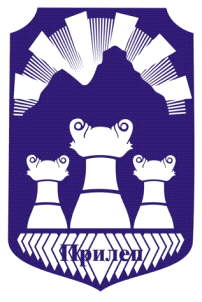 R E G I S T A RNA AKTI  OBJAVENI VO"SLU@BEN GLASNIK NA OP[TINA PRILEP"VO 2014 GODINAREGISTAR NA DONESENI AKTI OBJAVENI VO"SLU@BEN GLASNIK NA OP[TINA PRILEP" 2014БУЏЕТ,  ЗАВРШНИ СМЕТКИ , КВАРТАЛНИ ИЗВЕШТАИ ИОДЛУКИ ЗА ИЗВРШУВАЊЕ  НА БУЏЕТОТ  1. Завршна сметка на Буџетот на Општина Прилеп за 2013 година............................ Стр. 1/4  2. Решение  за усвојување на Годишниот извештај на Општина Прилеп за 2013  година  ..........................................................................................................................................................Стр.  5/4 3. Квартален Извештај  за четврт квартал за Извршување на Буџетот на Општина Прилеп за 2013 година....................................................................................................................................Стр. 68/44. Квартален Извештај за извршување на буџетот на Општина Прилеп за  квартал од 01.01.2014 година до 31.03.2014 ....................................................................................................Стр. 2/85. Квартален Извештај за извршување на Буџетот на Општина Прилеп за втор квартал од 01.04.2014 година до 30.06.2014 година......................................................................................Стр. 2/106. Измени и дополнувања на Буџетот на Општина Прилеп за 2014 година. ..........................................................................................................................................................Стр.2/117. Квартален Извештај за извршување на Буџетот на Општина Прилеп за трет квартал,  период од 01.07.2014 до 30.09.2014 година................................................................................Стр. 3/138. Одлука за измени на Одлуката за извршување на Буџетот на Општина Прилеп за 2014 година.............................................................................................................................................Стр.37/139.Буџет на Општина Прилеп за 2015 година. ……….......................................................Стр. 2/1610. Одлука за извршување на Буџетот на Општина Прилеп за 2015 година….............Стр. 42/16ИЗВЕШТАИ1. Збирен извештај за проценетата штета на подрачјето во Тројачката котлина со населените места: Топлица, Мало и Големо Радобил, Никодин и Ракле од невремето од 26.05.2014 година...............................................................................................................................................Стр.37/8ПРОГРАМИ И ПЛАНОВИ1. Програма за уредување на  градежното земјиште на подрачјето на општина Прилеп  за  2014 година.......................................................................................................................................Стр. 1/12. Програма за изработка на  урбанистички планови на територијата  на  Општина Прилеп  за 2014 година.....................................................................................................................................Стр. 11/13. Програма измена и дополнување на Програмата за донесување на урбанистички планови на територијата на општина Прилеп за 2014 година....................................................................Стр.7/24. Програма за спомен обележја на Општина Прилеп 2014-2019 година......................Стр. 30/35. Програма за поставување на урбана опрема на подрачјето на Општина Прилеп за 2014 година.............................................................................................................................................Стр.117/422. Годишна Програма на Општинскиот Совет за превенција на малолетничко престапништво на Општина Прилеп за 2014 година. ...............................................................Стр.10/6 6. Програма за измена и дополнување на Програмата за донесување на урбанистички планови на територијата на општина Прилеп за 2014 година.................................................Стр. 38/8 7. Програма за дополнување на Програмата за уредување на градежно земјиште на подрачјето на Општина Прилеп за 2014 година..........................................................................Стр.40/8 8. Програма за работа во однос на располагањето со градежно земјиште во сопственост на Република Македонија на подрачјето на Општина Прилеп за 2014 година. …………........Стр.38/109. Програма за дополнување на Програмата за поставување на урбана опрема на подрачјето на Општина Прилеп за 2014 година.......................................................................................... Стр.43/1010. Програма за дополнување на Програмата за работа во областа на располагањето со градежно земјиште во сопственост на Република Македонија на подрачјето на Општина Прилеп за 2014 година.....................................................................................................................................Стр. 7/1211. План на програми за развој на Општина Прилеп за 2015 година.…........................Стр. 1/1412.  Програма за измена и дополнување на Програмата за работа во областа на   располагањето со градежно земјиште во сопственост на Република Македонија на подрачјето на Општина Прилеп за 2014 година.…………………………………....................................….Стр.34/14О Д Л У К И1. Одлука за поништување на Одлуката бр.07-1793/3 од 11.07.2013 година и Одлуката бр.07-1793/4 од 11 07.2013 година...........................................................................................................Стр.18/1 2. Одлуката за давање на користење на движни ствари на Јавно претпријатие за просторно и урбанистичко планирање - Прилеп..............................................................................................Стр.19/1 3. Одлуката  за ставање вон сила на дел од Детален урбанистчки план за  дел од УБ 11.01 и дел од УБ 11.05 Општина Прилеп, плански период 2011-2016 година....................................Стр.19/1 4.Одлука за изменување на Одлуката за формирање на зони за утврдување на пазараната вредност на недвижниот имот. .....................................................................................................Стр.20/1 5. Одлука за утврдување неисполнети услови за донесување на урбанистичко планска документација со која ќе се изврши промена на сообраќајната инфраструктура, предвидена согласно ДУП за УАЕ бр.17-дел,  објект бр.3, на КП бр.8820/2-КО Прилеп., на барање од Мирчески Методија........................................................................................................................Стр.22/1 6. Одлука за утврдување исполнети услови за донесување на урбанистичко планска документација со која ќе се изврши промена на сообраќајната инфраструктура, предвидена согласно ДУП за УАЕ бр.4,УБ 4/2-дел,блок Б, објект бр.1, на КП бр.1383-КО Прилеп, на барање од Абдулофска Фетије. ......................................................................................................................Стр. 23/1 7. Одлука за утврдување исполнети услови за донесување на урбанистичко планска документација со која ќе се изврши промена на сообраќајната инфраструктура, предвидена согласно ДУП за УАЕ бр.4,дел од УБ 4/1 Блок А,  објект бр.1, на КП бр.7623-КО Прилеп, на барање од Бајрамоски Ашим. .......................................................................................................Стр.23/1 8. Одлука за утврдување неисполнети услови за донесување на урбанистичко планска документација со која ќе се изврши промена на сообраќајната инфраструктура, предвидена согласно ГУП на град Прилеп, објект бр.1, на КП бр.23040-КО Прилеп, на барање од Божиновски Благоја..............................................................................................................................................Стр.24/1 9. Одлука за утврдување исполнети услови за донесување на урбанистичко планска документација со која ќе се изврши промена на сообраќајната инфраструктура, предвидена согласно ДУП за УАЕ бр.15-дел, објект бр.2, на КП бр.22835-КО Прилеп, на барање од Вељаноски Петре................................................................................................................................................Стр.25/110. Одлука за утврдување исполнети услови за донесување на урбанистичко планска документација со која ќе се изврши промена на сообраќајната инфраструктура, предвидена согласно ДУП за УАЕ бр.15-дел, објект бр.2 и 3, на КП бр.22048-КО Прилеп, на барање од Гогески Милан................................................................................................................................Стр.25/111. Одлука за утврдување исполнети услови за донесување на урбанистичко планска документација со која ќе се изврши промена на сообраќајната инфраструктура, предвидена согласно ДУП за УАЕ бр.4-дел,блок А-населба Тризла, објект бр.3, на КП бр.7633-КО Прилеп, на барање од Демироски Музафер....................................................................................................Стр. 26/112. Одлука за утврдување исполнети услови за донесување на урбанистичко планска документација со која ќе се изврши промена на сообраќајната инфраструктура, предвидена согласно ДУП, објект бр.1, на КП бр.8830/2-КО Прилеп., на барање од Деспиноски Мирко. .........................................................................................................................................................Стр.26 /113.  Одлука за утврдување неисполнети услови за донесување на урбанистичко планска документација со која ќе се изврши промена на сообраќајната инфраструктура, предвидена согласно ДУП за УАЕ бр.16-дел, објект бр.2, на КП бр.16678-КО Прилеп., на барање од Димитриоски Живко.......................................................................................................................Стр.27/114. Одлука за утврдување исполнети услови за донесување на урбанистичко планска документација со која ќе се изврши промена на сообраќајната инфраструктура, предвидена согласно ДУП-Под Кули, објект бр.1 и 2, на КП бр.6334-КО Прилеп, на барање од Илиески Благоја.............................................................................................................................................Стр.27 /115. Одлука за утврдување неисполнети услови за донесување на урбанистичко планска документација со која ќе се изврши промена на сообраќајната инфраструктура, предвидена согласно ГУП на град Прилеп, објект бр.2, на КП бр.23989-КО Прилеп, на барање од Јашароски Исамедин.........................................................................................................................................Стр.28/116. Одлука за утврдување неисполнети услови за донесување на урбанистичко планска документација со која ќе се изврши промена на сообраќајната инфраструктура, предвидена согласно ДУП за УАЕ бр.3, објект бр.3, на КП бр.6736-КО Прилеп, на барање од Јованоски Зоран................................................................................................................................................Стр.28/117. Одлука за утврдување исполнети услови за донесување на урбанистичко планска документација со која ќе се изврши промена на сообраќајната инфраструктура, предвидена согласно ГУП на град Прилеп, објект бр.1 на КП бр.20365/1-КО Прилеп, а за објект број 3  неисполнети услови, на барање од Колески Станко..................................................................Стр.29/118. Одлука за утврдување неисполнети услови за донесување на урбанистичко планска документација со која ќе се изврши промена на сообраќајната инфраструктура, предвидена согласно ДУП за УАЕ бр.2-дел, објект бр.1  на КП бр.12634/1-КО Прилеп, на барање од Наумоска Нада..................................................................................................................................................Стр.30/119. Одлука за утврдување неисполнети услови за донесување на урбанистичко планска документација со која ќе се изврши промена на сообраќајната инфраструктура, предвидена согласно ДУП за УАЕ бр.17-А, објект бр.3 на КП бр.15805/1-КО Прилеп, на барање од Николоски Зоран...............................................................................................................................................Стр.30 /120. Одлука за утврдување исполнети услови за донесување на урбанистичко планска документација со која ќе се изврши промена на сообраќајната инфраструктура, предвидена согласно УП за с.Канатларци, објект бр.1 и 3 на КП бр.740/1-КО Канатларци на барање од Османоска Атиџе..  ........................................................................................................................Стр.31/121. Одлука за утврдување исполнети услови за донесување на урбанистичко планска документација со која ќе се изврши промена на сообраќајната инфраструктура, предвидена согласно УП за с.Канатларци, објект бр.1 на КП бр.1162-КО Канатларци на барање од Османоски Ибраим.............................................................................................................................................Стр.32/122. Одлука за утврдување исполнети услови за донесување на урбанистичко планска документација со која ќе се изврши промена на сообраќајната инфраструктура, предвидена согласно ДУП за УАЕ бр.17-А, објект бр. 5 на КП бр.16367-КО Прилеп, а за објекти 3 и 4 неисполнети услови,  на барање од Петреска Верка. .................................................................Стр.32/123. Одлука за утврдување исполнети услови за донесување на урбанистичко планска документација со која ќе се изврши промена на сообраќајната инфраструктура, предвидена согласно ДУП за УАЕ бр.14, објект бр.1 на КП бр.20501/1-КО Прилеп на барање од Прилепска Пиварница АД-Прилеп................................................................................................................Стр.32 /124. Одлука за утврдување неисполнети услови за донесување на урбанистичко планска документација со која ќе се изврши промена на сообраќајната инфраструктура, предвидена согласно ГУП на град Прилеп, објект бр.2 и 3 на КП бр.7791-КО Прилеп на барање од Рајчиноски Живко..............................................................................................................................................Стр.33 /125. Одлука за утврдување неисполнети услови за донесување на урбанистичко планска документација со која ќе се изврши промена на сообраќајната инфраструктура, предвидена согласно ДУП за УАЕ бр.14, објект бр.2  на КП бр.23418-КО Прилеп на барање од Секулоски Пецо.................................................................................................................................................Стр.33 /126. Одлука за утврдување неисполнети услови за донесување на урбанистичко планска документација со која ќе се изврши промена на сообраќајната инфраструктура, предвидена согласно ДУП за УАЕ бр.15-дел, објект бр.2 на КП бр.21226-КО Прилеп на барање од Стојкоска Зора...................................................................................................................................................Стр.34/127. Одлука за утврдување неисполнети услови за донесување на урбанистичко планска документација со која ќе се изврши промена на сообраќајната инфраструктура, предвидена согласно ГУП на град Прилеп, објект бр.2 на КП бр.10501-КО Прилеп на барање од Цветаноски Боби и Димче. .................................................................................................................................Стр.35/128. Одлука за одобрување на проект за општински (локален) пат по приоритет на реализација......................................................................................................................................Стр.35/129. Одлука за давање на трајно користење на движна ствар на ,,ЈП за ПУП’’-Прилеп. ...........................................................................................................................................................Стр. 2/230. Одлука за прифаќање на Предлогот за воспоставување на меѓуопштинска соработка меѓу Општина Прилеп и Општина Крушево........................................................................................Стр. 5/231. Одлука за одобрување на проект за општински (локален ) пат по приоритет на реализација.......................................................................................................................................Стр. 6/232. Одлука за утврдување Нацрт  Детален урбанистички план  за УЕ бр.17, УБ бр.17.03,плански опфат ,,А,, , во Општина Прилеп.....................................................................Стр. 7/234. Одлука за откажување на корисничко право на Општина Прилеп на КП 14283/6 КО-Прилеп............................................................................................................................................Стр. 10/233. Одлука за откажување на корисничко право на Општина Прилеп на КП 8080 КО-Прилеп...........................................................................................................................................Стр. 10/234. Одлука за откажување на корисничко право на Општина Прилеп на КП 8073 КО-Прилеп...........................................................................................................................................Стр. 11/235.  Одлука за откажување на корисничко право на Општина Прилеп на КП 12306 КО-Прилеп...........................................................................................................................................Стр. 11/236. Одлука за откажување на корисничко право на Општина Прилеп на КП 20890 КО-Прилеп...........................................................................................................................................Стр. 12/237. Одлука за откажување на корисничко право на Општина Прилеп на КП 15938 КО-Прилеп...........................................................................................................................................Стр. 12/2 38. Одлука за утврдување неисполнети услови за донесување на урбанистичко планска документација со која ќе се изврши промена на сообраќајната инфраструктура, предвидена согласно ДУП за УАЕ бр.9/1 кварт 1 и 2, објект бр.1, на КП бр.13611-КО Прилеп, на барање од "Центар"-БЈ ДОО...........................................................................................................................Стр. 13/239.  Одлука за утврдување исполнети услови за донесување на урбанистичк планска документација со која ќе се изврши промена на сообраќајната инфраструктура, предвидена согласно ДУП за УАЕ бр.12, објект бр.1, на КП бр.8654 и 8652/2-КО Прилеп , на барање од Стојовски Цветан. .........................................................................................................................Стр. 13/240. Одлука за утврдување исполнети услови за донесување на урбанистичко планска документација со која ќе се изврши промена на сообраќајната инфраструктура, предвидена согласно ДУП за УАЕ бр.6, објект бр.1, на КП бр.10674-КО Прилеп, на барање од Благоески Ордан и Милица.............................................................................................................................Стр. 14/241. Одлука за утврдување исполнети услови за донесување на урбанистичко планска документација со која ќе се изврши промена на сообраќајната инфраструктура, предвидена согласно ДУП за УАЕ бр. 6,  објект бр.1, на КП бр.11168-КО Прилеп, на барање од Велеска Трајанка..........................................................................................................................................Стр. 14/242. Одлука за утврдување исполнети услови за донесување на урбанистичко планска документација со која ќе се изврши промена на сообраќајната инфраструктура, предвидена согласно ДУП за УАЕ бр.13 – дел, објект бр.2, на КП бр.15047/1 и 15046/1-КО Прилеп , на барање од Здравков Живко. ......................................................................................................................Стр. 15/243. Одлука за утврдување неисполнети услови за донесување на урбанистичко планска документација со која ќе се изврши промена на сообраќајната инфраструктура, предвидена согласно ДУП за УБ 11.01 и 11.05, објект бр.4, на КП бр.9728-КО Прилеп , на барање од Јованова Флора,Јованова Ангела и Јованов Христијан.........................................................................Стр. 16/2/244. Одлука за утврдување неисполнети услови за донесување на урбанистичко планска документација со која ќе се изврши промена на сообраќајната инфраструктура, предвидена согласно ДУП за УАЕ бр.2-дел, објект бр.2 и бр.3, на КП бр.12594-КО Прилеп, на барање од Јовчески Димитрије.......................................................................................................................Стр. 16/245. Одлука за утврдување исполнети услови за донесување на урбанистичко планска документација со која ќе се изврши промена на сообраќајната инфраструктура, предвидена согласно ГУП за Прилеп, објект бр.1 на КП бр.23041-КО Прилеп, а за објект бр.4 неисполнети услови,  на барање од Јошески Данчо.........................................................................................Стр. 17/246. Одлука за утврдување неисполнети услови за донесување на урбанистичко планска документација со која ќе се изврши промена на сообраќајната инфраструктура, предвидена согласно ГУП за Прилеп, објект бр.2, на КП бр.20122-КО Прилеп, на барање од Кузевски Бошко..............................................................................................................................................Стр. 17/247. Одлука за исполнети утврдување услови за донесување на урбанистичко планска документација со која ќе се изврши промена на сообраќајната инфраструктура, редвидена согласно ДУП за УАЕ бр.6, објект бр.1 и бр.2, на КП бр.10774-КО Прилеп , на барање од Мефаилоски Рамадан....................................................................................................................Стр. 18/248. Одлука за утврдување исполнети услови за донесување на урбанистичко планска документација со која ќе се изврши промена на сообраќајната инфраструктура, предвидена согласно ДУП за УАЕ бр.17-А, објект бр.4, на КП бр.15938-КО Прилеп , на барање од Петрески Рубин...............................................................................................................................................Стр. 19/249. Одлука за утврдување исполнети услови за донесување на урбанистичко планска документација со која ќе се изврши промена на сообраќајната инфраструктура, предвидена согласно ДУП за УАЕ бр.2,УБ 2/3,УМ 1, објект бр.1, на КП бр.12448-КО Прилеп , на барање од Пупунчески Зоран..........................................................................................................................Стр. 19/250. Одлука за утврдување неисполнети услови за донесување на урбанистичко планска документација со која ќе се изврши промена на сообраќајната инфраструктура, предвидена согласно ДУП за УАЕ бр.9,У.Б. 9/1 Кварт 3и4, објект бр.2, на КП бр.13800-КО Прилеп , на барање од Раески Живко............................................................................................................................Стр. 20/251. Одлука за утврдување неисполнети услови за донесување на урбанистичко планска документација со која ќе се изврши промена на сообраќајната инфраструктура, предвидена согласно ДУП за УАЕ бр.16-дел, објект бр.2, на КП бр.18064-КО Прилеп, на барање од Ристески Илија...............................................................................................................................................Стр. 20/252. Одлука за утврдување неисполнети услови за донесување на урбанистичко планска документација со која ќе се изврши промена на сообраќајната инфраструктура, предвидена согласно ГУП на град Прилеп, објект бр.2, на КП бр.22658-КО Прилеп , на барање од Ристески Ристе. ...............................................................................................................................................Стр.21/253. Одлука за утврдување неисполнети услови за донесување на урбанистичко планска документација со која ќе се изврши промена на сообраќајната инфраструктура, предвидена согласно ГУП за Прилеп, објект бр.1, на КП бр.5061-КО Прилеп , на барање од Салијески Азир.................................................................................................................................................Стр. 21/254. Одлука за утврдување исполнети услови за донесување на урбанистичко планска документација со која ќе се изврши промена на сообраќајната инфраструктура, предвидена согласно ДУП за УАЕ бр.16 – дел, објект бр.2, на КП бр.22138-КО Прилеп, на барање од Стеваноски Благоја........................................................................................................................Стр. 22/255. Одлука за утврдување неисполнети услови за донесување на урбанистичко планска документација со која ќе се изврши промена на сообраќајната инфраструктура, предвидена согласно ДУП за УАЕ бр. 1-Тризла Подкули, објект бр.1 и бр.2, на КП бр.6074-КО Прилеп, на барање од Стеваноски Јован. .......................................................................................................Стр. 23/256. Одлука за утврдување исполнети услови за донесување на урбанистичко планска документација со која ќе се изврши промена на сообраќајната инфраструктура, предвидена согласно Урбанистички план за с.Канатларци, објект бр.3, на КП бр.725 и 730-КО Канатларци, на барање од Сулеманоски Муса......................................................................................................Стр.23/2                                             57. Одлука за утврдување неисполнети услови за донесување на урбанистичко планска документација со која ќе се изврши усогласување на намената на земјиштето на КП бр.108-КО – Ново Лагово предвидена со Генералниот Урбанистички План на Град Прилеп, на барање од Ацески Дејанчо.............................................................................................................................Стр. 24/258. Одлука за утврдување исполнети услови за донесување на урбанистичко планска документација со која ќе се изврши усоглсување на намената на земјиштето на КП бр.13848-КО – Прилеп , предвидена со ДУП за УАЕ бр.9, на барање од Димески Горанчо...........................Стр. 24/250. Одлука за утврдување исполнети услови за донесување на урбанистичко планска документација со која ќе се изврши проширување на планскиот опфат  и вклопување на бесправниот објект на КП бр.745-КО Големо Коњари,  на барање од  Пацаноски Цане.................................................................................................................................................Стр. 25/260. Одлука за утврдување исполнети услови за донесување на урбанистичко планска документација со која ќе се изврши проширување на планскиот опфат   и вклопување на бесправниот објект на КП бр.4002/1-КО Варош, на барање од  Лозаноски Киро..................Стр. 25/261. Одлука за утврдување исполнети услови за донесување на урбанистичко планска документација со која ќе се изврши проширување на планскиот опфат  и вклопување на бесправниот објект на КП бр.246/2-КО Беровци, на барање од  Јанкулоски Александар и Филип..............................................................................................................................................Стр. 26/262. Одлука за утврдување исполнети услови за донесување на урбанистичко планска документација со која ќе се изврши проширување на планскиот опфат и вклопување на бесправниот објект на КП бр.1932-КО Прилеп, на барање од  Игески Ило............................Стр. 26/263. Одлука за утврдување исполнети услови за донесување на урбанистичко планска документација со која ќе се изврши проширување на планскиот и вклопување на бесправниот објект на КП бр.4236-КО Варош, на барање од  Гулабоски Атанасије....................................Стр. 27/264. Одлука за утврдување исполнети услови за донесување на урбанистичко планска документација со која ќе се изврши проширување на планскиот и вклопување на бесправниот објект на КП на КП бр.4008-КО Варош, на барање од  Граороски Тони..................................Стр.27/265. Одлука за утврдување исполнети услови за донесување на урбанистичко планска документација со која ќе се изврши проширување на планскиот опфат  и вклопување на бесправниот објект на КП бр.407 и 371-КО Чумово, на барање од  Бошески Благоја.............................................................................................................................................Стр. 28/266. Одлука за утврдување исполнети услови за донесување на урбанистичко планска документација со која ќе се изврши проширување на планскиот опфат  и вклопување на бесправниот објект на КП бр.1471/2-КО Ореовец, на барање од  Пурданоска Оливер.............................................................................................................................................Стр. 28/267. Одлука за утврдување исполнети услови за донесување на урбанистичко планска документација со која ќе се изврши проширување на планскиот опфат  и вклопување на бесправниот објект на КП бр.3222/2-КО Ореовец, на барање од  Ночески Методија.........................................................................................................................................Стр. 30/268. Одлука за давање на трајно користење на недвижна ствар, деловен простор на ,,ЈП за ПУП’’-Прилеп. .............................................................................................................................Стр. 35/269. Одлука за продолжување на работното време на угостителските објекти за време на Меѓународниот карневал ,,ПРОЧКА’’ за 2014 година.................................................................Стр.1/3 70. Одлука за определување на местата и условите за истакнување на изборни плакати.........................................................................................................................................Стр. 107/471. Одлука за определување на имиња на улици  и нумерирање  на објекти во ПОпштина Прилеп........................................................................................................................................ Стр. 108/4 72. Одлука за давање на трајно користење на движна ствар на ЈОУДГ „Наша иднина" - Прилеп........................................................................................................................................ Стр. 110/473. Одлука  донесување на  Детален урбанистички план  за УЕ 10, дел од УБ 10.01, плански опфат "6", КО Прилеп................................................................................................................ Стр.126/4 74. Одлука за утрврдување на УПВНМ за стопански комплекс - административна зграда со придружни објекти во концесиски простор на  рудникот "Сивец"  КО Присад, Општина Прилеп..........................................................................................................................................Стр.129/4   75. Одлука за утрврдување на Нацрт-Детален убранистички план  за УЕ 5,  УБ 5.01 плански опфат "1",Општина Прилеп....................................................................................................... Стр.131/4 76. Одлука за откажување на корисничко право на Општина Прилеп на КП 12452 КО-Прилеп......................................................................................................................................... Стр.133/4 77. Одлука за откажување на корисничко право на Општина Прилеп на КП 22843 КО-Прилеп........................................................................................................................................ Стр. 134/4  78. Одлука за откажување на корисничко право на Општина Прилеп на КП 22765 КО-Прилеп..........................................................................................................................................Стр.134/4  79. Одлука за откажување на корисничко право на Општина Прилеп на КП 11671 КО-Прилеп..........................................................................................................................................Стр.135/4 80. Одлука за откажување на корисничко право на Општина Прилеп на КП 22756 КО-Прилеп..........................................................................................................................................Стр.135/481.  Одлука за откажување на корисничко право на Општина Прилеп на КП 16210 КО-Прилеп..........................................................................................................................................Стр.136/4 82. Одлука за утврдување исполнети услови за донесување на урбанистичко планска документација со која ќе се изврши промена на сообраќајната инфраструктура, редвидена согласно ГУП на град Прилеп, објект бр.1, а неисполнети за објект број  2, на КП бр.20149-КО Прилеп, на барање од Шукоски Петко......................................................................................Стр.136/483. Одлука за утврдување неисполнети услови за донесување на урбанистичко планска документација со која ќе се изврши промена на сообраќајната инфраструктура, предвидена согласно ГУП на Прилеп, објект бр.2, на КП бр.19566-КО Прилеп , на барање од Бабаноски Ацо.................................................................................................................................................Стр.137/484. Одлука за утврдување неисполнети услови за донесување на урбанистичко планска документација со која ќе се изврши промена на сообраќајната инфраструктура, предвидена согласно ГУП на град Прилеп, објект бр.2, на КП бр.14851-КО Прилеп, на барање од Димески Игор................................................................................................................................................Стр.137/485. Одлука за утврдување исполнети услови за донесување на урбанистичко планска документација со која ќе се изврши промена на сообраќајната инфраструктура, предвидена согласно ДУП за УАЕ бр. 1, објект бр.1, на КП бр.5677-КО Прилеп , на барање од Јовески Боге.................................................................................................................................................Стр.138/486. Одлука за утврдување исполнети услови за донесување на урбанистичко планска документација со која ќе се изврши промена на сообраќајната инфраструктура, предвидена согласно ДУП за УАЕ бр.15-дел, објект бр.1, на КП бр.21457-КО Прилеп , на барање од Кузески Душан.............................................................................................................................................Стр.138/4 87. Одлука за утврдување неисполнети услови за донесување на урбанистичко планска документација со која ќе се изврши промена на сообраќајната инфраструктура, предвидена согласно ДУП за УАЕ бр.2-дел, објект бр.2, на КП бр.12315-КО Прилеп , на барање од Мантароски Веско........................................................................................................................Стр.139/4 88. Одлука за утврдување неисполнетиуслови за донесување на урбанистичко планска документација со која ќе се изврши промена на сообраќајната инфраструктура, предвидена согласно ДУП за УАЕ бр.2-дел, објект бр.2, на КП бр.11980/2-КО Прилеп, на барање од Петкоски Веселин..........................................................................................................................................Стр.140/4 89. Одлука за утврдување исполнети услови за донесување на урбанистичко планска документација со која ќе се изврши промена на сообраќајната инфраструктура, предвидена согласно ДУП за УАЕ бр.14, објект бр.1, на КП бр.20632-КО Прилеп, на барање од Ртоски Игор................................................................................................................................................Стр.140/490. Одлука за утврдување исполнети услови за донесување на урбанистичко планска документација со која ќе се изврши промена на сообраќајната инфраструктура, предвидена согласно ГУП на град Прилеп, објект бр.1, на КП бр.7306-КО Прилеп, на барање од Рушитоски Неџет..............................................................................................................................................Стр.141/491. Одлука за утврдување  неисполнети  услови за донесување на урбанистичко планска документација со која ќе се изврши промена на сообраќајната инфраструктура, предвидена согласно ДУП за УАЕ бр.14, објект бр.1 и 2 на КП бр.23454-КО Прилеп, на барање од Секулоски Игорче...........................................................................................................................................Стр. 141/492. Одлука за утврдување исполнети услови за донесување на урбанистичко планска документација со која ќе се изврши промена на сообраќајната инфраструктура, предвидена согласно ДУП, објект бр.2, на КП бр.16685-КО Прилеп, на барање од Славески Благоја. .......................................................................................................................................................Стр. 142/4 93. Одлука за утврдување исполнети услови за донесување на урбанистичко планска документација со која ќе се изврши промена на сообраќајната инфраструктура, предвидена согласно ДУП за УАЕ бр. 15-дел, објект бр.1 и неисполнети услови за објект бр.2, на КП бр.22312-КО Прилеп , на барање од Трајкоски Гордан. .......................................................................Стр.142/4 94. Одлука за утврдување неисполнети услови за донесување на урбанистичко планска документација со која ќе се изврши промена на сообраќајната инфраструктура, предвидена согласно ДУП за УАЕ бр.15-дел, објект бр.1, на КП бр.21444-КО Прилеп , на барање од Трајкоски Илија. ..............................................................................................................................................Стр.14/4 95. Одлука за утврдување неисполнети услови за донесување на урбанистичко планска документација со која ќе се изврши промена на сообраќајната инфраструктура, предвидена согласно ДУП за УАЕ бр.4,дел од УБ 4/1 (Блок А)-населба Тризла, објект бр.2, на КП бр.6137-КО Прилеп, на барање од Трајкоски Методија...............................................................................Стр. 144/496. Одлука за утврдување неисполнети услови за донесување на урбанистичко планска документација со која ќе се изврши промена на сообраќајната инфраструктура, предвидена согласно ДУП за УАЕ бр.1, објект бр.3, на КП бр.5676-КО Варош, на барање од Атанасоски Трајче. ..........................................................................................................................................Стр.144/4 97. Одлука за утврдување неисполнети услови за донесување на урбанистичко планска документација со која ќе се изврши усоглсување на намената на земјиштето на објект бр.1 на КП бр.14407-КО – Прилеп, предвидена со ДУП за УАЕ бр.9, на барање од Кузманоски Ристо. .......................................................................................................................................................Стр. 145/4 98. Одлука за утврдување неисполнети услови за донесување на урбанистичко планска документација со која ќе се изврши усоглсување на намената на земјиштето на објект бр.1 и 2 на КП бр.24045-КО – Прилеп, предвидена со ДУП за УАЕ бр.2-дел, на барање од Анѓелеска Снежана.........................................................................................................................................Стр.145/499. Одлука за утврдување неисполнети услови за донесување на урбанистичко планска документација со која ќе се изврши усоглсување на намената на земјиштето на објект бр.3 на КП бр.13594-КО – Прилеп, предвидена со ДУП за УАЕ број 9, на барање од Котева Виолета. .......................................................................................................................................................Стр. 146/4100. Одлука за утврдување исполнети услови за донесување на урбанистичко планска документација со која ќе се изврши проширување на планскиот опфат  и вклопување на бесправниот објект на КП бр.2959-КО Прилеп, на барање од  Тренкоски Славе..............................................................................................................................................Стр.146/4 101. Одлука за утврдување исполнети услови за донесување на урбанистичко планска документација со која ќе се изврши проширување на планскиот опфат  и вклопување на бесправниот објект на КП бр.1815-КО Беловодица, на барање од Владимир Солески. .......................................................................................................................................................Стр. 147/4 102. Одлука за утврдување исполнети услови за донесување на урбанистичко планска документација со која ќе се изврши проширување на планскиот опфат  и вклопување на бесправниот објект на КП бр.3243/1-КО Ореовец, на барање од  Грашеска Параскева. .......................................................................................................................................................Стр. 147/4103. Одлука за утврдување исполнети услови за донесување на урбанистичко планска документација со која ќе се изврши проширување на планскиот опфат  и вклопување на бесправниот објект на КП бр.1713-КО Ореовец, на барање од  Дамески Благоја................Стр. 148/4104. ПОдлука за утврдување исполнети услови за донесување на урбанистичко планска документација со која ќе се изврши проширување на планскиот опфат  и вклопување на бесправниот објект на КП бр.4158-КО Варош, на барање од  Ѓероски Борис......................Стр. 148/4105. Одлука за утврдување исполнети услови за донесување на урбанистичко планска документација со која ќе се изврши проширување на планскиот опфат  и вклопување на бесправниот објект на КП бр.1932-КО Варош, на барање од  Зајкоски Илија..................... Стр. 149/4106. Одлука за утврдување исполнети услови за донесување на урбанистичко планска документација со која ќе се изврши проширување на планскиот опфат  и вклопување на бесправниот објект на КП бр.3138-КО Ореовец, на барање од  Јанкоски Роберт...............Стр. 149/4107. Одлука за утврдување исполнети услови за донесување на урбанистичко планска документација со која ќе се изврши проширување на планскиот опфат  и вклопување на бесправниот објект на КП бр.4039-КО Варош, на барање од Кепески Марјан...................Стр. 150/4108. Одлука за утврдување исполнети услови за донесување на урбанистичко планска документација со која ќе се изврши проширување на планскиот опфат  и вклопување на бесправниот објект бр.1 и бр.2 на КП бр.2846-КО Прилеп, на барање од  Мирчески Зоран. .......................................................................................................................................................Стр. 150/4109. Одлука за утврдување исполнети услови за донесување на урбанистичко планска документација со која ќе се изврши проширување на планскиот опфат  и вклопување на бесправниот објект на КП бр.2854-КО Прилеп, на барање од  Ристески Димита……........Стр.151/4110. Одлука за утврдување исполнети услови за донесување на урбанистичко планска документација со која ќе се изврши проширување на планскиот опфат  и вклопување на бесправниот објект на КП бр.11-КО Лениште, на барање од  Свартиноска Велик…...........Стр.152/4111. Одлука за утврдување исполнети услови за донесување на урбанистичко планска документација со која ќе се изврши проширување на планскиот опфат  и вклопување на бесправниот објект на КП бр.2031-КО Беловодица, на барање од  Тренкоски Жарко.......Стр. 152/4  112. Одлука за воспоставување на меѓуопштинска соработка меѓу Општина Прилеп и Општина Крушево........................................................................................................................ Стр.  1/6113. Одлука за утврдување Нацрт  Детален урбанистички план  за УЕ бр.2, УБ бр.2.02,плански опфат ,,2,, , во Општина Прилеп......................................................................Стр.14/6114. Одлука за утврдување Нацрт  Детален урбанистички план  за УЕ бр.6, УБ бр.6.01,плански опфат ,,3,, , во Општина Прилеп......................................................................Стр.16/6115. Одлука за утврдување Нацрт  Детален урбанистички план  за УЕ бр.21, УБ бр.21.01,плански опфат ,,6,, , во Општина Прилеп.....................................................................Стр.19/6116. Одлука за откажување на корисничко право на Општина Прилеп на КП 5793 КО-Прилеп.............................................................................................................................................Стр.21/6117. Одлука за откажување на корисничко право на Општина Прилеп на КП 12102 КО-Прилеп. ..........................................................................................................................................Стр.21/6118. Одлука за откажување на корисничко право на Општина Прилеп на КП 22766 КО-Прилеп. ..........................................................................................................................................Стр.22/6119. Одлука за откажување на корисничко право на Општина Прилеп на КП КП 21719 КО-Прилеп и КП 21718 КО-Прилеп..................................................................................................Стр.22/6120. Одлука за откажување на корисничко право на Општина Прилеп на КП 17372 КО-Прилеп. ..........................................................................................................................................Стр.23/6121. Одлука за откажување на корисничко право на Општина Прилеп на КП 21432 КО-Прилеп. ..........................................................................................................................................Стр.23/6122. Одлука за откажување на корисничко право на Општина Прилеп на КП 4920 КО-Прилеп............................................................................................................................................Стр.24/6123. Одлука за откажување на корисничко право на Општина Прилеп на КП 9924/2 КО-Прилеп и КП 9925 КО-Прилеп....................................................................................................Стр.24/6124. Одлука за откажување на корисничко право на Општина Прилеп на КП 8045 КО-Прилеп и КП 8046 КО-Прилеп..................................................................................................................Стр. 25/6125.Одлука за утврдување исполнети услови за донесување на урбанистичко планска документација со која ќе се изврши промена на сообраќајната инфраструктура, предвидена согласно ДУП за УАЕ бр.2-дел, за објект бр.1, а неисполнети за објект бр. 2 ,на КП бр.12130-КО Прилеп, на барање од Андоноски Илчо. ...................................................................................Стр. 26/6126. Одлука за утврдување исполнети услови за донесување на урбанистичко планска документација со која ќе се изврши промена на сообраќајната инфраструктура, предвидена согласно ГУП за град Прилеп, објект бр.1, а неисполнети за објект бр. 3, на КП бр.5066-КО Прилеп, на барање од Асаноски Раиф.........................................................................................Стр.26/6127. Одлука за утврдување неисполнети услови за донесување на урбанистичко планска документација со која ќе се изврши промена на сообраќајната инфраструктура, предвидена согласно ДУП за УАЕ бр.8-дел, објект бр.1 и 3, на КП бр.19325-КО Прилеп, на барање од Беличоски Киро..............................................................................................................................Стр.27/6128.  Одлука за утврдување исполнети услови за донесување на урбанистичко планска документација со која ќе се изврши промена на сообраќајната инфраструктура, предвидена согласно ДУП за УАЕ бр.14, објект бр.7, на КП бр.20632/1,20501/5-КО Прилеп, на барање од Бозоски Роберт...............................................................................................................................Стр.27/6 129. Одлуката за утврдување исполнети услови за донесување на урбанистичко планска документација со која ќе се изврши промена на сообраќајната инфраструктура, предвидена согласно ДУП за УАЕ бр.9 У.Б. 9/1 кварт 1 и 2, објект бр. 2, на КП бр.13573/1-КО Прилеп, на барање од Проскоски Борис......................................................................................................... Стр.28/6  130. Одлука за приклучување на објекти кон фекална и атмосферска улична канализација. ..........................................................................................................................................................Стр.28/6 131. Одлука за доделување на помош - средства за изградбата на  Црквата "Св. Петка" Прилеп............................................................................................................................................. Стр.3/7132. Одлука за доделување на помош - средства за изградбата на  Џамијата во УЗ Тризла 2 во Прилеп...............................................................................................................................................Стр.3/7 133. Одлука за утврдување исполнети услови за донесување на урбанистичко планска документација со која ќе се изврши промена на сообраќајната инфраструктура, предвидена согласно ДУП за УАЕ бр.9, објект бр.12, на КП бр.13888/1-КО Прилеп, на барање од Ангелески Иванчо................................................................................................................................................Стр.4/7134. Одлука за утврдување исполнети услови за донесување на урбанистичко планска документација со која ќе се изврши промена на сообраќајната инфраструктура, предвидена согласно ДУП за УАЕ бр.9, објект бр.10 и 11, на  КП бр.13888/1-КО Прилеп, на барање од Велкоска Викторија..........................................................................................................................Стр.4/7 135. Одлука за утврдување исполнети услови за донесување на урбанистичко планска документација со која ќе се изврши промена на сообраќајната инфраструктура, предвидена согласно ГУП за Прилеп, објект бр.2, на КП бр.7591-КО Прилеп, на барање од Глигороски Спасе.….............................................................................................................................................Стр.5/7136. Одлука за утврдување исполнети услови за донесување на урбанистичко планска документација со која ќе се изврши промена на сообраќајната инфраструктура, предвидена согласно ДУП за УЕ бр.11,УБ 11/3, објект бр.3, на КП бр.8347-КО Прилеп, на барање од Димоски Илија................................................................................................................................................. Стр.6/7 137. Одлука за утврдување исполнети услови за донесување на урбанистичко планска документација со која ќе се изврши промена на сообраќајната инфраструктура, предвидена согласно ДУП за УАЕ бр.16-дел, објект бр.,1 на КП бр.16715-КО Прилеп, на барање од Дојчиноска Трајанка............................................................................................................................................ Стр.6/7 138. Одлука за утврдување исполнети услови за донесување на урбанистичко планска документација со која ќе се изврши промена на сообраќајната инфраструктура, предвидена согласно ГУП за град Прилеп, објект бр.3, на КП бр.22031-КО Прилеп, на барање од Ѓорѓиески Стеван............................................................................................................................................... Стр.7/7139. Одлука за утврдување исполнети услови за донесување на урбанистичко планска документација со која ќе се изврши промена на сообраќајната инфраструктура, предвидена согласно ГУП за град Прилеп, објект бр.2, на КП бр.5338/1-КО Варош, на барање од Јандреоски Јордан.................................................................................................................................................Стр.7/7140. Одлука за утврдување исполнети услови за донесување на урбанистичко планска документација со која ќе се изврши промена на сообраќајната инфраструктура, предвидена согласно ДУП за УАЕ бр.17-А, за објект бр. 1 и неисполнети за објект бр.3, на КП бр.16176-КО Прилеп, на барање од Јолески Петре............................................................................................ Стр.8/7141. Одлука за утврдување исполнети услови за донесување на урбанистичко планска документација со која ќе се изврши промена на сообраќајната инфраструктура, предвидена согласно ДУП за УАЕ бр.18-дел, објект бр.1, на КП бр.23014-КО Прилеп, на барање од Кулески Тони.................................................................................................................................................. Стр.8/7142. Одлука за утврдување неисполнети услови за донесување на урбанистичко планска документација со која ќе се изврши промена на сообраќајната инфраструктура, предвидена согласно ДУП за УАЕ бр.1, објект бр.2, на КП бр.5649-КО Варош, на барање од Мијакоски Златко................................................................................................................................................ Стр.9/7143. Одлука за утврдување исполнети услови за донесување на урбанистичко планска документација со која ќе се изврши промена на сообраќајната инфраструктура, предвидена согласно ДУП за У.Б. 11.01 и У.Б. 11.05-типски,  објект бр. 1, а неисполнети услови за објект бр. 2, на КП бр.9596-КО Прилеп, на барање од Насески Сашо.......................................................... Стр.9/7 144. Одлука за утврдување исполнети услови за донесување на урбанистичко планска документација со која ќе се изврши промена на сообраќајната инфраструктура, предвидена согласно ДУП за УАЕ бр.117-А, објект бр.1, на КП бр.15802-КО Прилеп, на барање од Николоски Стефче.............................................................................................................................................Стр. 10/7145. Одлука за утврдување исполнети услови за донесување на урбанистичко планска документација со која ќе се изврши промена на сообраќајната инфраструктура, предвидена согласно ДУП за УАЕ бр.9/1,кварт 3 и 4, објект бр.1, а неисполнети услови за објекти: бр. 2 и  бр. 3, на КП бр.13973/1-КО Прилеп, на барање од Петкана и Живко Тркалески........................ Стр.10/7146. Одлука за утврдување неисполнети услови за донесување на урбанистичко планска документација со која ќе се изврши промена на сообраќајната инфраструктура, предвидена согласно ГУП за Прилеп, објект бр.2, на КП бр.8976-КО Прилеп, на барање од Римчевски Трајко...............................................................................................................................................Стр.11/7147. Одлука за утврдување исполнети услови за донесување на урбанистичко планска документација со која ќе се изврши промена на сообраќајната инфраструктура, предвидена согласно ГУП за град Прилеп, објект бр.2, на  КП бр.8426-КО Прилеп, на барање од Стојкоски Зоран................................................................................................................................................Стр.12/7148. Одлука за утврдување неисполнети услови за донесување на урбанистичко планска документација со која ќе се изврши промена на сообраќајната инфраструктура, предвидена согласно ДУП за УАЕ бр.1, објект бр.4, на КП бр.6326-КО Прилеп, на барање од Иваноски Темелко............................................................................................................................................Стр.12/7149. Одлука за утврдување исполнети услови за донесување на урбанистичко планска документација со која ќе се изврши проширување на планскиот опфат  и вклопување на бесправниот објект на КП бр.4583-КО Прилеп, на барање од  Јовески Зоран и Јовески Димко...............................................................................................................................................Стр.13/7150. Одлука за утврдување неисполнети услови за донесување на урбанистичко планска документација со која ќе се изврши промена на сообраќајната инфраструктура, предвидена согласно ДУП за УАЕ бр.15, објект бр.4, на КП бр.23228-КО Прилеп, на барање од Ѓорѓиоски Гоце..................................................................................................................................................Стр.13/7151. Одлука за утврдување исполнети услови за донесување на урбанистичко планска документација со која ќе се изврши промена на сообраќајната инфраструктура, предвидена согласно ГУП, објект бр.3, на КП бр.12418-КО Прилеп, на барање од Граороски Богоја................................................................................................................................................Стр.14/7152. Одлука за утврдување неисполнети услови за донесување на урбанистичко планска документација со која ќе се изврши промена на сообраќајната инфраструктура, предвидена согласно ДУП за УАЕ бр.21,УБ 21,01-дел, и УАЕ 8,дел од УБ 8.01,  објект бр.1, на КП бр.19448/2-КО Прилеп, на барање од ДОО „ОБНОВА"...............................................................................Стр.14/7153. Одлука за утврдување неисполнети услови за донесување на урбанистичко планска документација со која ќе се изврши промена на сообраќајната инфраструктура, предвидена согласно ГУП на град Прилеп, објект бр.2, на КП бр.4876-КО Прилеп, на барање од Амзоски Зекиран............................................................................................................................................Стр.15/7154. Одлука за утврдување неисполнети услови за донесување на урбанистичко планска документација со која ќе се изврши промена на сообраќајната инфраструктура, предвидена согласно ДУП за УАЕ бр.8-дел, објект бр.1, на КП бр.20368-КО Прилеп, на барање од Аџиоски Тодор................................................................................................................................................Стр.15/7155. Одлука за утврдување неисполнети услови за донесување на урбанистичко планска документација со која ќе се изврши промена на сообраќајната инфраструктура, предвидена согласно ДУП за УБ 11.01 и УБ 11.05, објект бр.2, на КП бр.9578-КО Прилеп, на барање од Биноска Васе..................................................................................................................................Стр.16/7156. Одлука за утврдување исполнети услови за донесување на урбанистичко планска документација со која ќе се изврши промена на сообраќајната инфраструктура, предвидена согласно ДУП за УАЕ бр.2-дел, објект бр.4, на КП бр.11680/1-КО Прилеп, на барање од Димкоска Даница.............................................................................................................................................Стр.17/7157. Одлука за утврдување неисполнети услови за донесување на урбанистичко планска документација со која ќе се изврши промена на сообраќајната инфраструктура, предвидена согласно ДУП за УАЕ бр.17-А, објект бр.2, на КП бр.8994/2-КО Прилеп, на барање од Димоски Васил................................................................................................................................................Стр.17/7158. Одлука за утврдување неисполнети услови за донесување на урбанистичко планска документација со која ќе се изврши промена на сообраќајната инфраструктура, предвидена согласно ДУП за УАЕ бр.1, објект бр.5, на КП бр.4736/1-КО Варош, на барање од Здравески Миле.................................................................................................................................................Стр.18/7159. Одлука за утврдување исполнети услови за донесување на урбанистичко планска документација со која ќе се изврши промена на сообраќајната инфраструктура, предвидена согласно ДУП за УАЕ бр.16-дел,објект бр.3, на КП бр.17364-КО Прилеп, на барање од Јанкуловски Василе.......................................................................................................................Стр.18/7160. Одлука за утврдување неисполнети услови за донесување на урбанистичко планска документација со која ќе се изврши промена на сообраќајната инфраструктура, предвидена согласно ДУП за УАЕ бр.6, објект бр.3, на КП бр.7830/1-КО Прилеп, на барање од Јованоски Јосиф................................................................................................................................................Стр.19/7161. Одлука за утврдување исполнети услови за донесување на урбанистичко планска документација со која ќе се изврши промена на сообраќајната инфраструктура, предвидена согласно ДУП за УАЕ бр.6, објект бр.1 и 2, на КП бр.11188/1-КО Прилеп, на барање од Кимоски Кирил...............................................................................................................................................Стр.19/7162. Одлука за утврдување исполнети услови за донесување на урбанистичко планска документација со која ќе се изврши промена на сообраќајната инфраструктура, предвидена согласно ГУП на град Прилеп, објект бр.1 и објект бр. 3, а неисполнети услови за  објект бр. 4, на КП бр.16456-КО Прилеп, на барање од Кулески Илија............................................................ Стр.20/7 163. Одлука за утврдување исполнети услови за донесување на урбанистичко планска документација со која ќе се изврши промена на сообраќајната инфраструктура, предвидена согласно ГУП на град Прилеп, објект бр.1, на КП бр.7691 и 7690-КО Прилеп, на барање од Магероски Цане.............................................................................................................................Стр.21/7164. Одлука за утврдување неисполнети услови за донесување на урбанистичко планска документација со која ќе се изврши промена на сообраќајната инфраструктура, предвидена согласно ДУП за УАЕ бр.15-дел, објект бр.2, на КП бр.21428-КО Прилеп, на барање од Марковски Мирослав.........................................................................................................................................Стр.21/7165. Одлука за утврдување исполнети услови за донесување на урбанистичко планска документација со која ќе се изврши промена на сообраќајната инфраструктура, предвидена согласно ДУП за УАЕ бр.14, објект бр.2, на КП бр.23472 и 23460-КО Прилеп, на барање од Мирчевски Гоце..............................................................................................................................Стр.22/7166. Одлука за утврдување неисполнети услови за донесување на урбанистичко планска документација со која ќе се изврши промена на сообраќајната инфраструктура, предвидена согласно ДУП за УАЕ бр.15-дел, објект бр.2 и 3, на КП бр.22711-КО Прилеп, на барање од Мирчески Ице. ...............................................................................................................................Стр.22/7167. Одлука за утврдување неисполнети услови за донесување на урбанистичко планска документација со која ќе се изврши промена на сообраќајната инфраструктура, предвидена согласно ДУП за УАЕ бр.2-дел, објект бр.2, на КП бр.12351-КО Прилеп, на барање од Наумоски Илија................................................................................................................................................Стр.23/7168. Одлука за утврдување неисполнети услови за донесување на урбанистичко планска документација со која ќе се изврши промена на сообраќајната инфраструктура, предвидена согласно ГУП на град Прилеп, објект бр.3,4и5, на КП бр.20793-КО Прилеп, на барање од Николоски Ладо..............................................................................................................................Стр.24/7169. Одлука за утврдување исполнети услови за донесување на урбанистичко планска документација со која ќе се изврши промена на сообраќајната инфраструктура, предвидена согласно ДУП за УАЕ бр.16-дел за објект  бр.1, а неисполнети услови за објект бр. 2, на КП КП бр.16646-КО Прилеп, на барање од Николоски Саво..............................................................Стр.24/7170. Одлука за утврдување исполнети услови за донесување на урбанистичко планска документација со која ќе се изврши проширување на планскиот опфат  и вклопување на бесправниот објект на КП бр.2429-КО Прилеп, на барање од  Стојаноски Горан................................................................................................................................................Стр.25/7 171. Одлука за верификација на мандат на член на Советот на Општина Прилеп..............................................................................................................................................Стр.1/8  172.Одлука за определување на локалитет за организирање на"Фестивал на пивото - 2014"................................................................................................................................................Стр.35/8  173. Одлука за давање согласност за користење на името на Општина Прилеп во името на фирмата Друштвото за производство и трговија со тутунски производи ’’ФИЛИП МОРИС ТУТУНСКИ КОМБИНАТ ПРИЛЕП’’ ДОО Скопје..................................................................Стр.36/8 174.Одлука за подигање, чување, одржување, заштита и користење на  спомен обележје-спомен плоча (со православен крст) во спомен на руските војници загинати во Македонија за време на Првата светска војна......................................................................................................Стр.36/8175. Одлука за измена на Одлука бр. 07 - 672/5 од 26.03.2012 година............................Стр.37/8176. Одлука за донесување на Предлог Детален урбанистички план  за УЕ 8,  УБ 8.02, плански опфат "1", КО ПРИЛЕП, Општина Прилеп..................................................................Стр.41/8     177. Одлука за измена на Одлука бр. 07 - 1793/13 од 11.07.2013 година.......................Стр. 44/8178.Одлука за откажување на корисничко право на Општина Прилеп на КП 6259 КО-Прилеп..........................................................................................................................................  Стр.44/8179. Одлука за откажување на корисничко право на Општина Прилеп на КП 22484/7 КО-Прилеп и КП 22483/7 КО-Прилеп.............................................................................................Стр. 45/8180. Одлука за откажување на корисничко право на Општина Прилеп на КП 12456 КО-Прилеп...........................................................................................................................................Стр. 45/8181. Одлука за откажување на корисничко право на Општина Прилеп на КП 22648 КО-Прилеп...........................................................................................................................................Стр. 46/8182. Одлука за откажување на корисничко право на Општина Прилеп на КП 16215 КО-Прилеп...........................................................................................................................................Стр. 46/8183. Одлука за откажување на корисничко право на Општина Прилеп на КП 23348 КО-Прилеп...........................................................................................................................................Стр. 47/8184.Одлука за откажување на корисничко право на Општина Прилеп на КП 22814 КО-Прилеп...........................................................................................................................................Стр. 48/8185.Одлука за откажување на корисничко право на Општина Прилеп на КП 12157 КО-Прилеп...........................................................................................................................................Стр. 48/8186. Одлука за откажување на корисничко право на Општина Прилеп на КП 21388 КО-Прилеп...........................................................................................................................................Стр. 49/8187. Одлука за откажување на корисничко право на Општина Прилеп на КП 22285 КО-Прилеп...........................................................................................................................................Стр. 49/8188. Одлука за откажување на корисничко право на Општина Прилеп на КП 13940/1 КО-Прилеп...........................................................................................................................................Стр. 50/8189. Одлука за утврдување исполнети услови за донесување на урбанистичко планска документација со која ќе се изврши промена на сообраќајната инфраструктура, предвидена согласно ГУП на град Прилеп, објект бр.1, а неисполнети услови за објект бр.2, на КП КП бр.16847-КО Прилеп, на барање од Николоски Славко...........................................................Стр. 50/8190. Одлука за утврдување неисполнети услови за донесување на урбанистичко планска документација со која ќе се изврши промена на сообраќајната инфраструктура, предвидена согласно ГУП на град Прилеп, објект бр.2 и 3, на КП бр.22672-КО Прилеп, на барање од Петрески Ангеле.............................................................................................................................................Стр. 51/8191. Одлука за утврдување неисполнети услови за донесување на урбанистичко планска документација со која ќе се изврши промена на сообраќајната инфраструктура, предвидена согласно ГУП на град Прилеп,објект бр.3, на КП бр.5971-КО Прилеп, на барање од Петрески Борис...............................................................................................................................................Стр. 51/8192. Одлука за утврдување исполнети услови за донесување на урбанистичко планска документација со која ќе се изврши промена на сообраќајната инфраструктура, предвидена согласно ДУП за УАЕ бр.1, објект бр.3, на КП бр.5889/1и5889/2-КО Прилеп, на барање од Стеваноски Александар и Искова Вера......................................................................................Стр. 52/8193. Одлука за утврдување исполнети услови за донесување на урбанистичко планска документација со која ќе се изврши промена на сообраќајната инфраструктура, предвидена согласно ДУП за УАЕ бр.17-А, објект бр.1, на КП бр.15938-КО Прилеп, на барање од Стојаноски Драган. ...........................................................................................................................................Стр. 52/8194. Одлука за утврдување исполнети услови за донесување на урбанистичко планска документација со која ќе се изврши проширување на планскиот опфат  и вклопување на бесправниот објект на КП бр.4067-КО Варош, на барање од  Бунтески Дејан......................Стр. 53/8195. Одлука за утврдување исполнети услови за донесување на урбанистичко планска документација со која ќе се изврши проширување на планскиот опфат  и вклопување на бесправниот објект на КП бр.2614-КО Ореовец, на барање од  Јовческа Станка.............................................................................................................................................Стр. 53/8196. Одлука за утврдување исполнети услови за донесување на урбанистичко планска документација со која ќе се изврши проширување на планскиот опфат  и вклопување на бесправниот објект на КП бр.3356-КО Ореовец, на барање од  Јосифоски Кирил..............................................................................................................................................Стр. 54/8197. Одлука за утврдување исполнети услови за донесување на урбанистичко планска документација со која ќе се изврши проширување на планскиот опфат  и вклопување на бесправниот објект на КП бр.2961/3-КО Присад, на барање од  Капиданоски Петре .........................................................................................................................................................Стр. 54/8198. Одлука за утврдување исполнети услови за донесување на урбанистичко планска документација со која ќе се изврши проширување на планскиот опфат  и вклопување на бесправниот објект на КП бр.1095-КО Прилеп, на барање од  Магдески Јордан..............................................................................................................................................Стр. 55/8199. Одлука за утврдување исполнети услови за донесување на урбанистичко планска документација со која ќе се изврши проширување на планскиот опфат  и вклопување на бесправниот објект на КП бр.2725/2-КО Ореовец, на барање од  Николоски Гога................Стр. 55/8200. Одлука за утврдување исполнети услови за донесување на урбанистичко планска документација со која ќе се изврши проширување на планскиот опфат  и вклопување на бесправниот објект на КП бр.3236-КО Ореовец, на барање од  Спиркоска Ана..................Стр.  56/8201. Одлука за утврдување исполнети услови за донесување на урбанистичко планска документација со која ќе се изврши проширување на планскиот опфат  и вклопување на бесправниот објект на КП бр.943-КО Прилеп, на барање од  Станкоски Влатко...................Стр. 57/8201. Одлука за утврдување исполнети услови за донесување на урбанистичко планска документација со која ќе се изврши проширување на планскиот опфат  и вклопување на бесправниот објект на КП бр.2967-КО Присад, на барање од  Тренкоски Влатко.................Стр. 57/8203. Одлука за утврдување исполнети услови за донесување на урбанистичко планска документација со која ќе се изврши проширување на планскиот опфат  и вклопување на бесправниот објект на КП бр.2553-КО Ореовец, на барање од  Блажески Злате..................Стр. 58/8204. Одлука за утврдување неисполнети услови за донесување на урбанистичко планска документација со која ќе се изврши усоглсување на намената на земјиштето на објект бр.1, на КП бр.20483-КО – Прилеп, предвидена со ГУП и ДУП за град Прилеп на барање од Ристески Војо..................................................................................................................................................Стр. 58/8205. Одлука за утврдување неисполнети услови за донесување на урбанистичко планска документација со која ќе се изврши усоглсување на намената на земјиштето на објект бр.2, на КП бр.1374-КО – Г.Коњари, предвидена со УП за населено место Г.Коњари на барање од Крстески Звонко. ...........................................................................................................................................Стр. 59/8206. Одлука за утврдување исполнети услови за донесување на урбанистичко планска документација со која ќе се изврши промена на сообраќајната инфраструктура, предвидена согласно ДУП за УАЕ бр.4,УБ 4/2-дел,Блок "Б",објект бр.1, на КП бр.4916-КО Прилеп, на барање од Абдулоска Неврије. .................................................................................................................Стр. 59/8207. Одлука за утврдување неисполнети услови за донесување на урбанистичко планска документација со која ќе се изврши промена на сообраќајната инфраструктура, предвидена согласно ДУП за УАЕ бр.4,УБ 4/2 нас.Тризла, објект бр.3 и 4, на КП бр.5386-КО Прилеп, на барање од Абдураманоски Сабит..................................................................................................Стр.60/8208. Одлука за утврдување неисполнети услови за донесување на урбанистичко планска документација со која ќе се изврши промена на сообраќајната инфраструктура, предвидена согласно ГУП за град Прилеп, објект бр.2, на КП бр.5091-КО Прилеп, на барање од Амедоски Роберт. ............................................................................................................................................Стр. 60/8209. Одлука за утврдување исполнети услови за донесување на урбанистичко планска документација со која ќе се изврши промена на сообраќајната инфраструктура, предвидена согласно ДУП за УАЕ бр.4,УБ 4/2-дел,Блок "Б", објект бр.1, а неисполнети услови за објект бр.2, на КП бр.5052-КО Прилеп, на барање од Амзоска Назире.......................................................Стр.61/8210. Одлука за утврдување исполнети услови за донесување на урбанистичко планска документација со која ќе се изврши промена на сообраќајната инфраструктура, предвидена согласно  УАЕ бр.4, УБ 4/2,населба Тризла, објект бр.1, на КП бр. 5401-КО Прилеп, на барање од Асаноски Мирсад..........................................................................................................................Стр. 62/8 211. Одлука за утврдување неисполнети услови за донесување на урбанистичко планска документација со која ќе се изврши промена на сообраќајната инфраструктура, предвидена согласно ДУП за УАЕ бр.8-дел, објект бр.1, на КП бр.20368-КО Прилеп, на барање од Аџиоски Сашо................................................................................................................................................Стр. 62/8212. Одлука за утврдување неисполнети услови за донесување на урбанистичко планска документација со која ќе се изврши промена на сообраќајната инфраструктура, предвидена согласно ДУП за УАЕ бр.8-дел, објект бр.1, на КП бр.20368-КО Прилеп, на барање од Аџиоски Цане.................................................................................................................................................Стр. 63/8213. Одлука за утврдување неисполнети услови за донесување на урбанистичко планска документација со која ќе се изврши промена на сообраќајната инфраструктура, предвидена согласно ДУП за УАЕ бр.1, објект бр.1, на КП бр.5124/3-КО Варош, на барање од Башески Звонко.............................................................................................................................................Стр. 63/8214. Одлука за утврдување неисполнети услови за донесување на урбанистичко планска документација со која ќе се изврши промена на сообраќајната инфраструктура, предвидена согласно ДУП за УАЕ бр.16-дел, објект бр.3, на КП бр.21703-КО Прилеп, на барање од Бучкоски Стојан..............................................................................................................................................Стр. 64/8215. Одлука за утврдување исполнети услови за донесување на урбанистичко планска документација со која ќе се изврши промена на сообраќајната инфраструктура, предвидена согласно ДУП за УАЕ бр.13, објект бр.1, а неисполнети услови за објект бр.3, на КП бр.17875/1 и 17876/1-КО Прилеп, на барање од Волчески Дејан................................................................Стр. 64/8216. Одлука за утврдување неисполнети услови за донесување на урбанистичко планска документација со која ќе се изврши промена на сообраќајната инфраструктура, предвидена согласно ДУП за УАЕ бр.4,УБ 4/2 нас.Тризла, објект бр.2 и 3, на КП бр.5469-КО Прилеп, на барање од Демироски Рамадан.....................................................................................................Стр. 65/8 217. Одлука за утврдување неисполнети услови за донесување на урбанистичко планска документација со која ќе се изврши промена на сообраќајната инфраструктура, предвидена согласно ДУП за УАЕ бр.12-дел, објект бр.1, на КП бр.15429 и 15251-КО Прилеп, на барање од Димоска Љилјана,Везироска Сузана и Јованоска Мариче........................................................Стр. 66/8218. Одлука за утврдување неисполнети услови за донесување на урбанистичко планска документација со која ќе се изврши промена на сообраќајната инфраструктура, предвидена согласно ДУП за УАЕ бр.2-дел, објект бр.2 и 4, на КП бр.12327-КО Прилеп, на барање од Димоски Илија...............................................................................................................................................Стр. 66/8219. Одлука за утврдување неисполнети услови за донесување на урбанистичко планска документација со која ќе се изврши промена на сообраќајната инфраструктура, предвидена согласно ДУП за УАЕ бр.17-дел ,објект бр.2, на КП бр.16481/1-КО Прилеп, на барање од Дојкоски Трајко...............................................................................................................................................Стр.67/8 220. Одлука за утврдување исполнети услови за донесување на урбанистичко планска документација со која ќе се изврши промена на сообраќајната инфраструктура, предвидена согласно ДУП за УАЕ бр.4,УБ 4/2-дел,Блок"Б", објект бр.1, а неисполнети услови за објект бр.2, на КП бр.1364-КО Прилеп, на барање од Елезоски Бајрам.......................................................Стр.67/8221. Одлука за утврдување исполнети услови за донесување на урбанистичко планска документација со која ќе се изврши промена на сообраќајната инфраструктура, предвидена согласно ДУП за УАЕ бр.2-дел, објект бр.1, на КП бр.12659/1 и 12665-КО Прилеп, на барање од Илиоски Димитрија и Љубица....................................................................................................Стр. 68/8222. Одлука за утврдување исполнети услови за донесување на урбанистичко планска документација со која ќе се изврши промена на сообраќајната инфраструктура, предвидена согласно ГУП на град Прилеп, објект бр.34, на КП бр.22853-КО Прилеп, на барање од ЈП Македонски Шуми..........................................................................................................................Стр.68/8223. Одлука за утврдување исполнети услови за донесување на урбанистичко планска документација со која ќе се изврши промена на сообраќајната инфраструктура, предвидена согласно ДУП за УАЕ бр.1,УБ 1/3 УМ 2,  објект бр.1, на КП бр.6750-КО Прилеп , на барање од Колароски Благоја и Љубен.......................................................................................................... Стр.69/8224. Одлука за давање согласност за спроведување на Одлуката за утврдување на Ценовникот на услугите за паркирање на патнички моторни возила на Јавните паркиралишта од значење за Општина Прилеп за време на оджување на ПИВО ФЕСТ 2014 – ПРИЛЕП на Управниот одбор на ЈП за ПУП-Прилеп бр.03-276/3 од 20.06.2014 година............................. Стр. 1/9225. Одлука за донесување на  Детален урбанистички план  за УЕ 15, УБ 15.01, плански опфат "1", КО ПРИЛЕП, Општина Прилеп……………….........................................................Стр.  3/9226. Одлука за донесување на  Детален урбанистички план  за УЕ 16, УБ 16.03, плански опфат "1", КО ПРИЛЕП, Општина Прилеп. ...............................................................................Стр.  6/9227.Одлука за донесување на  Детален урбанистички план  за УЕ 20, УБ 20.03, плански опфат "2", КО  ПРИЛЕП, Општина Прилеп. ..............................................................................Стр.  8/9228.Одлука за утврдување Нацрт  Детален урбанистички план  за УЕ бр.21, УБ бр.21.01,плански опфат ,,2,, , во Општина Прилеп. ...................................................................Стр.11/9  229. Одлука за утврдување на изглед на фасада на објекти во централното градско јадро на подрачјето на градот Прилеп.......................................................................................................Стр. 13/9230. Одлука за утврдување исполнети услови за донесување на урбанистичко планска документација со која ќе се изврши промена на сообраќајната инфраструктура, предвидена согласно ДУП за УАЕ бр.10 УБ 10-дел, објект бр.2, на КП бр. 10027-КО Прилеп, на барање од Најдоски Најдо...............................................................................................................................Стр. 14/9231. Одлука за утврдување неисполнети услови за донесување на урбанистичко планска документација со која ќе се изврши промена на сообраќајната инфраструктура, предвидена согласно ДУП за УАЕ бр.16-дел, објект бр.2, на КП бр. 16405-КО Прилеп, на барање од Петкоски Пројче. .............................................................................................................................................Стр.14/9232.Одлука за утврдување неисполнети услови за донесување на урбанистичко планска документација со која ќе се изврши промена на сообраќајната инфраструктура, предвидена согласно ГУП на град Прилеп објект бр.1, на КП бр. 5517и5518-КО Варош, на барање од Петроски Василе. ............................................................................................................................................Стр.15/9233.Одлука за утврдување неисполнети услови за донесување на урбанистичко планска документација со која ќе се изврши промена на сообраќајната инфраструктура, предвидена согласно ДУП за УАЕ бр.15-дел објект бр.2, на КП бр.22974-КО Прилеп, на барање од Стојаноски Здравко.............................................................................................................................................Стр.15/9234.Одлука за утврдување исполнети услови за донесување на урбанистичко планска документација со која ќе се изврши промена на сообраќајната инфраструктура, предвидена согласно ДУП за УАЕ бр.12 објект бр.1, на КП бр.14961-КО Прилеп, на барање од Стојаноски Роберт. .............................................................................................................................................Стр.16/9235.Одлука за утврдување исполнети услови за донесување на урбанистичко планска документација со која ќе се изврши промена на сообраќајната инфраструктура, предвидена согласно ДУП за УАЕ бр.2-дел, објект бр.1, а неисполнети услови за објект бр.3, на КП бр. 11948-КО Прилеп, на барање од Танасоски Венко................................................................................Стр.16/9236.Одлука за утврдување неисполнети услови за донесување на урбанистичко планска документација со која ќе се изврши промена на сообраќајната инфраструктура, предвидена согласно ГУП на град Прилеп објект бр.1, на КП бр.19486-КО Прилеп, на барање од Тасески Гоце. ..........................................................................................................................................................Стр.17/9237.Одлука за утврдување неисполнети услови за донесување на урбанистичко планска документација со која ќе се изврши промена на сообраќајната инфраструктура, предвидена согласно ДУП за УАЕ бр.17-А, објект бр.2 и 3, на КП бр.16154-КО Прилеп, на барање од Трајковски Томе.............................................................................................................................Стр.18/9238.Одлука за утврдување неисполнети услови за донесување на урбанистичко планска документација со која ќе се изврши промена на сообраќајната инфраструктура, предвидена согласно ДУП за УАЕ бр.4, УБ 4/2 нас.Тризла, објект бр.1, на КП бр.5283-КО Прилеп, на барање од Ќазимоска Елвира....................................................................................................................Стр.18/9 239. Одлука за утврдување исполнети услови за донесување на урбанистичко планска документација со која ќе се изврши промена на сообраќајната инфраструктура, предвидена согласно ГУП на град Прилеп, објект бр.1, на КП бр. 14610-КО Прилеп, на барање од Шакирова Софка. .............................................................................................................................................Стр.19/9240. Одлука за утврдување неисполнети услови за донесување на урбанистичко планска документација со која ќе се изврши промена на сообраќајната инфраструктура, предвидена согласно ДУП за УАЕ бр.2-дел, објект бр.2, на КП бр.12152/1-КО Прилеп, на барање од Шаркоски Душан. .............................................................................................................................................Стр.19/9241. Одлука за утврдување исполнети услови за донесување на урбанистичко планска документација со која ќе се изврши проширување на планскиот опфат  и вклопување на бесправниот објект на КП бр.3073-КО Ореовец, на барање од  Димески Петар...................Стр. 20/9242. Одлука за утврдување исполнети услови за донесување на урбанистичко планска документација со која ќе се изврши проширување на планскиот опфат  и вклопување на бесправниот објект на КП бр.1152-КО Ореовец, на барање од  Димоски Пецо.....................Стр.20/9 243. Одлука за утврдување исполнети услови за донесување на урбанистичко планска документација со која ќе се изврши проширување на планскиот опфат  и вклопување на бесправниот објект на КП бр.2848/2-КО Прилеп, на барање од  Ѓорѓиоска Донка................Стр.21/9 244. Одлука за утврдување исполнети услови за донесување на урбанистичко планска документација со која ќе се изврши проширување на планскиот опфат  и вклопување на бесправниот објект на КП бр.2851-КО Прилеп, на барање од  Ѓорѓиоска Дон.........................Стр.2/9245. Одлука за утврдување исполнети услови за донесување на урбанистичко планска документација со која ќе се изврши проширување на планскиот опфат  и вклопување на бесправниот објект на КП бр.2557-КО Ореовец, на барање од  Ѓорѓиоски Петре................ Стр.22/9246. Одлука за утврдување исполнети услови за донесување на урбанистичко планска документација со која ќе се изврши проширување на планскиот опфат  и вклопување на бесправниот објект на КП бр.2908-КО Ореовец, на барање од  Игнатоски Стеван..............Стр. 23/9247. Одлука за утврдување  исполнети услови за донесување на урбанистичко планска документација со која ќе се изврши проширување на планскиот опфат  и вклопување на бесправниот објект на КП бр.2393-КО Прилеп, на барање од  Јанкулоски Рад.....................Стр. 23 /9248. Одлука за утврдување исполнети услови за донесување на урбанистичко планска документација со која ќе се изврши проширување на планскиот опфат  и вклопување на бесправниот објект на КП бр.4583-КО Прилеп, на барање од  Јовески Темелко....................Стр.24/9249.Одлука за утврдување исполнети услови за донесување на урбанистичко планска документација со која ќе се изврши проширување на планскиот опфат  и вклопување на бесправниот објект на КП бр.2847-КО Ореовец, на барање од  Кебакоска Татјана................Стр. 2/9250.Одлука за утврдување исполнети услови за донесување на урбанистичко планска документација со која ќе се изврши проширување на планскиот опфат  и вклопување на бесправниот објект на КП бр.4599-КО Прилеп, на барање од  Колароски Игор....................Стр. 25/9 251. Одлука за утврдување исполнети услови за донесување на урбанистичко планска документација со која ќе се изврши проширување на планскиот опфат  и вклопување на бесправниот објект на КП бр.536-КО Прилеп, на барање од  Костоски Марјан....................Стр. 25/9252. Одлука за утврдување исполнети услови за донесување на урбанистичко планска документација со која ќе се изврши проширување на планскиот опфат  и вклопување на бесправниот објект на КП бр.512-КО Прилеп, на барање од  Милошеска Анета..................Стр. 26/9 253. Одлука за утврдување исполнети услови за донесување на урбанистичко планска документација со која ќе се изврши проширување на планскиот опфат  и вклопување на бесправниот објект на КП бр.242-КО Мало Коњари, на барање од  Мисиркоски Мице.......Стр. 26/9254. Одлука за утврдување исполнети услови за донесување на урбанистичко планска документација со која ќе се изврши проширување на планскиот опфат  и вклопување на бесправниот објект на КП бр.3020-КО Ореовец, на барање од  Мојаноски Коста.................Стр.27/9255. Одлука за утврдување исполнети услови за донесување на урбанистичко планска документација со која ќе се изврши проширување на планскиот опфат  и вклопување на бесправниот објект на КП бр.627-КО Прилеп, на барање од  Пејкоски Зоран........................Стр.27/9256. Одлука за утврдување исполнети услови за донесување на урбанистичко планска документација со која ќе се изврши проширување на планскиот опфат  и вклопување на бесправниот објект на КП бр.2996-КО Прилеп, на барање од  Петкоски Трајче.…................Стр.28/9 257. Одлука за утврдување исполнети услови за донесување на урбанистичко планска документација со која ќе се изврши проширување на планскиот опфат  и вклопување на бесправниот објект на КП бр.320-КО Прилеп, на барање од  Пожарска Катерина.................Стр.28/9 258. Одлука за утврдување исполнети услови за донесување на урбанистичко планска документација со која ќе се изврши проширување на планскиот опфат  и вклопување на бесправниот објект на КП бр.4009/1-КО Варош, на барање од  Ристески Адам....................Стр. 29/9 259. Одлука за утврдување исполнети услови за донесување на урбанистичко планска документација со која ќе се изврши проширување на планскиот опфат  и вклопување на бесправниот објект на КП бр.435-КО Прилеп, на барање од  Ристески Мирче…..................Стр. 29/9260. Одлука за утврдување исполнети услови за донесување на урбанистичко планска документација со која ќе се изврши проширување на планскиот опфат  и вклопување на бесправниот објект на КП бр.2241-КО Варош, на барање од  Секулов Ристе…...............….Стр. 30/9 261. Одлука за утврдување исполнети услови за донесување на урбанистичко планска документација со која ќе се изврши проширување на планскиот опфат  и вклопување на бесправниот објект на КП бр.2239-КО Варош, на барање од  Слабакоски Милан................Стр.30/9262. Одлука за утврдување исполнети услови за донесување на урбанистичко планска документација со која ќе се изврши проширување на планскиот опфат  и вклопување на бесправниот објект на КП бр.5701/1-КО Прилеп, на барање од  Танаскоски Горанчо...........Стр.31/9 263. Одлука за утврдување исполнети услови за донесување на урбанистичко планска документација со која ќе се изврши проширување на планскиот опфат  и вклопување на бесправниот објект на КП бр.1124-КО Прилеп, на барање од  Чатлеска Благица..................Стр.31/9264. Одлука за утврдување неисполнети услови за донесување на урбанистичко планска документација со која ќе се изврши промена на сообраќајната инфраструктура, предвидена согласно ДУП за УАЕ бр.14, објект бр.4, на КП бр. 23445-КО Прилеп, на барање од Јошески Зоран...............................................................................................................................................Стр. 32/9265. Одлука за утврдување исполнети услови за донесување на урбанистичко планска документација со која ќе се изврши проширување на планскиот опфат  и вклопување на бесправниот објект на КП бр.4188-КО Варош, на барање од  Крстески Димитрија...............Стр.32/9 266. Одлука за утврдување исполнети услови за донесување на урбанистичко планска документација со која ќе се изврши проширување на планскиот опфат  и вклопување на бесправниот објект на КП бр.2141-КО Варош, на барање од  Ќовкароски Андон.................Стр. 33/9267. Одлука за прифаќање на Предлогот за воспоставување на меѓуопштинска соработка меѓу Општина Прилеп и Општина Кривогаштани.................................................................. Стр. 33/9268. Одлука за донесување на  Детален урбанистички план  за УЕ 13, УБ 13.01  и УБ 13.02, плански опфат "3", КО ПРИЛЕП, Општина Прилеп................................................................Стр.44/10269. Одлука за утврдување Нацрт  Детален урбанистички план  за УЕ17, УБ 17.04 И УБ 17.05, во Општина Прилеп. .........................................................................................................Стр.46/10270. Одлука за откажување на корисничко право на Општина Прилеп на КП 6307 КО-Прилеп...........................................................................................................................................Стр.49/10271. Одлука за откажување на корисничко право на Општина Прилеп на КП КП 5814 КО-Прилеп...........................................................................................................................................Стр.49/10 272. Одлука за откажување на корисничко право на Општина Прилеп на КП 5823 КО-Прилеп. .........................................................................................................................................Стр.50/10 273. Одлука за откажување на корисничко право на Општина Прилеп на КП 6085 КО-Прилеп. .........................................................................................................................................Стр.50/10 274. Одлука за откажување на корисничко право на Општина Прилеп на КП 6278 КО-Прилеп...........................................................................................................................................Стр.51/10 275. Одлука за откажување на корисничко право на Општина Прилеп на КП 6348 КО-Прилеп. .........................................................................................................................................Стр.52/10 276. Одлука за откажување на корисничко право на Општина Прилеп на КП 22810 КО-Прилеп. .........................................................................................................................................Стр.52/10 277. Одлука за откажување на корисничко право на Општина Прилеп  на КП 142 КО-Дрен. ........................................................................................................................................................Стр.53/10278. Одлука за откажување на корисничко право на Општина Прилеп  на КП 12151 КО-Прилеп. ........................................................................................................................................Стр.53/10 279. Одлука за откажување на корисничко право на Општина Прилеп  на КП 21430 КО-Прилеп. ........................................................................................................................................Стр.54/10280. Одлука за откажување на корисничко право на Општина Прилеп  на КП 22769 КО-Прилеп. ........................................................................................................................................Стр.54/10281. Одлука за откажување на корисничко право на Општина Прилеп  на КП 22923 КО-Прилеп. ........................................................................................................................................Стр.55/10282. Одлука за откажување на корисничко право на Општина Прилеп  на КП 22926 КО-Прилеп. ........................................................................................................................................Стр.55/10283. Одлука за откажување на корисничко право на Општина Прилеп  на КП 24008/1 КО-Прилеп. ........................................................................................................................................Стр.56/10284. Одлука за откажување на корисничко право на Општина Прилеп  на КП 18247/1  КО-Прилеп. ........................................................................................................................................Стр.57/10 285. Одлука за утврдување исполнети услови за донесување на урбанистичко планска документација со која ќе се изврши проширување на планскиот опфат  и вклопување на бесправниот објект на КП бр.1930-КО Мажучиште, на барање од  ДООЕЛ "Бравадо".......................................................................................................................................Стр.57/10286. Одлука за утврдување исполнети услови за донесување на урбанистичко планска документација со која ќе се изврши проширување на планскиот опфат  и вклопување на бесправниот објект на КП бр.259/3-КО Беровци, на барање од  Амбароски Петар..............................................................................................................................................Стр.58/10287. Одлука за утврдување исполнети услови за донесување на урбанистичко планска документација со која ќе се изврши проширување на планскиот опфат  и вклопување на бесправниот објект на КП бр.4027-КО Варош, на барање од  Бунтески Борис..............................................................................................................................................Стр.58/10288. Одлука за утврдување исполнети услови за донесување на урбанистичко планска документација со која ќе се изврши проширување на планскиот опфат  и вклопување на бесправниот објект на КП бр.325/1-КО Прилеп, на барање од  Димоски Димитар.............Стр.59/10289. Одлука за утврдување исполнети услови за донесување на урбанистичко планска документација со која ќе се изврши проширување на планскиот опфат  и вклопување на бесправниот објект на КП бр.399-КО Прилеп, на барање од  Драге Стојановски................Стр.59/10290. Одлука за утврдување исполнети услови за донесување на урбанистичко планска документација со која ќе се изврши проширување на планскиот опфат  и вклопување на бесправниот објект на КП бр.934-КО Прилеп, на барање од  Дудески Петар.......................Стр.60/10291. Одлука за утврдување исполнети услови за донесување на урбанистичко планска документација со која ќе се изврши проширување на планскиот опфат  и вклопување на бесправниот објект на КП бр.2495-КО Прилеп, на барање од  Ѓорѓијоски Светозар...........Стр.60/10292. Одлука за утврдување исполнети услови за донесување на урбанистичко планска документација со која ќе се изврши проширување на планскиот опфат  и вклопување на бесправниот објект на КП бр.384-КО Беровци, на барање од  Јолеска Жанета………........Стр.61/10 293. Одлука за утврдување исполнети услови за донесување на урбанистичко планска документација со која ќе се изврши проширување на планскиот опфат  и вклопување на бесправниот објект на КП бр.2911/2-КО Ореовец, на барање од  Касоски Вецко…....Стр.61/10/10294. Одлука за утврдување исполнети услови за донесување на урбанистичко планска документација со која ќе се изврши проширување на планскиот опфат  и вклопување на бесправниот објект на КП бр.521-КО Прилеп, на барање од  Касоски Дончо.......................Стр.62/10295. Одлука за утврдување исполнети услови за донесување на урбанистичко планска документација со која ќе се изврши проширување на планскиот опфат  и вклопување на бесправниот објект на КП бр.4064-КО Варош, на барање од  Катранушески Илија…….....Стр.62/10296. Одлука за утврдување исполнети услови за донесување на урбанистичко планска документација со која ќе се изврши проширување на планскиот опфат  и вклопување на бесправниот објект на КП бр.188/2-КО Старо Лагово, на барање од  Конески Владимир...Стр.63/10297. Одлука за утврдување исполнети услови за донесување на урбанистичко планска документација со која ќе се изврши проширување на планскиот опфат  и вклопување на бесправниот објект на КП бр.899-КО Прилеп, на барање од  Кочоски Стојан…………......Стр.63/10298. Одлука за утврдување исполнети услови за донесување на урбанистичко планска документација со која ќе се изврши проширување на планскиот опфат  и вклопување на бесправниот објект на КП бр.3013/5-КО Ореовец, на барање од  Кузманоска Ирена…......Стр.64/10299. Одлука за утврдување исполнети услови за донесување на урбанистичко планска документација со која ќе се изврши проширување на планскиот опфат  и вклопување на бесправниот објект на КП бр.880-КО Варош, на барање од  Кумпаниоски Јордан..............Стр.64/10300. Одлука за утврдување исполнети услови за донесување на урбанистичко планска документација со која ќе се изврши проширување на планскиот опфат  и вклопување на бесправниот објект на КП бр.77/5-КО Дабница, на барање од  Мојаноска Славица…........Стр.65/10301. Одлука за утврдување исполнети услови за донесување на урбанистичко планска документација со која ќе се изврши проширување на планскиот опфат  и вклопување на бесправниот објект на КП бр.619-КО Селце, на барање од  Најдовска Андријанка…........Стр.65/10302. Одлука за утврдување исполнети услови за донесување на урбанистичко планска документација со која ќе се изврши проширување на планскиот опфат  и вклопување на бесправниот објект на КП бр.3234/2-КО Ореовец, на барање од  Пајмакоска Цветанка......Стр.66/10303. Одлука за утврдување исполнети услови за донесување на урбанистичко планска документација со која ќе се изврши проширување на планскиот опфат  и вклопување на бесправниот објект на КП бр.5701/1-КО Прилеп, на барање од  Секулоски Дамјан....…....Стр.66/10304. Одлука за утврдување исполнети услови за донесување на урбанистичко планска документација со која ќе се изврши проширување на планскиот опфат  и вклопување на бесправниот објект на КП бр.4594-КО Прилеп, на барање од  Синадиноски Зоре..............Стр.67/10305. Одлука за утврдување исполнети услови за донесување на урбанистичко планска документација со која ќе се изврши проширување на планскиот опфат  и вклопување на бесправниот објект на КП бр.4617-КО Прилеп, на барање од  Стојаноска Олгица……...Стр.67/10  306. Одлука за утврдување исполнети услови за донесување на урбанистичко планска документација со која ќе се изврши проширување на планскиот опфат  и вклопување на бесправниот објект на КП бр.599-КО Селце, на барање од  Темелкоска Сузана………......Стр.68/10                  307. Одлука за утврдување исполнети услови за донесување на урбанистичко планска документација со која ќе се изврши проширување на планскиот опфат  и вклопување на бесправниот објект на КП бр.524-КО Канатларци, на барање од  Тмушиќ Мирсад….....Стр.68//10308. Одлука за утврдување исполнети услови за донесување на урбанистичко планска документација со која ќе се изврши проширување на планскиот опфат  и вклопување на бесправниот објект на КП бр.690/2-КО Селце, на барање од  Тодоровска Петкана……....Стр.69/10309. Одлука за утврдување исполнети услови за донесување на урбанистичко планска документација со која ќе се изврши проширување на планскиот опфат  и вклопување на бесправниот објект на КП бр.762-КО Селце, на барање од  Трајчески Денис.......................Стр.69/10310. Одлука за утврдување исполнети услови за донесување на урбанистичко планска документација со која ќе се изврши проширување на планскиот опфат  и вклопување на бесправниот објект на КП бр.268-КО Беровци, на барање од  Трајчески Митре..................Стр.70/10311. Одлука за утврдување исполнети услови за донесување на урбанистичко планска документација со која ќе се изврши проширување на планскиот опфат  и вклопување на бесправниот објект на КП бр.3903/2-КО Ореовец, на барање од  Христоски Благоја..........Стр.70/10 312. Одлука за утврдување исполнети услови за донесување на урбанистичко планска документација со која ќе се изврши проширување на планскиот опфат  и вклопување на бесправниот објект на КП бр.4600-КО Прилеп, на барање од  Христоски Оливер.…........Стр. 71/10313. Одлука за утврдување исполнети услови за донесување на урбанистичко планска документација со која ќе се изврши проширување на планскиот опфат  и вклопување на бесправниот објект на КП бр.4029-КО Варош, на барање од  Чурлиноски Филип.............Стр. 71/10 314. Одлука за утврдување неисполнети услови за донесување на урбанистичко планска документација со која ќе се изврши промена на сообраќајната инфраструктура, предвидена согласно ДУП за УЕ бр.16-дел, објект бр.2,  на КП бр.21695-КО Прилеп, на барање од Мањовски Мањо…………………………………………………………………………………………...Стр.72/10315. Одлука за утврдување неисполнети услови за донесување на урбанистичко планска документација со која ќе се изврши промена на сообраќајната инфраструктура, предвидена согласно ГУП за Прилеп, објект бр.2, на КП бр.20802-КО Прилеп, на барање од Мицески Тони. .......................................................................................................................................................Стр. 72/10316. Одлука за утврдување Нацрт Генерален урбанистички план за Град Прилеп, период 2013-2023 година. .........................................................................................................................Стр. 1/12317. Одлука за утврдување Нацрт Детален урбанистички план  за УЕ 15 УБ 15.02, пл. опфат ,,1,,,  КО Прилеп,  во Општина Прилеп. .........................................................................Стр. 5/12318. Одлука за давање согласност на Одлуката за утврдување на Ценовни.кот на услугите за паркирање на патнички моторни возила за време на одржување на манифестацијата МОТОКРОС ТРКА-ИСТОЧНО ЕВРОПСКИ ШАМПИОНАТ-ПРИЛЕП МАКЕДОНИЈА 20-21 СЕПТЕМВРИ 2014 ГОДИНА, на ЈП за ПУП-Прилеп бр.03-381/8 од 14.08.2014 година.......Стр.9/12319. Одлука за давање согласност на Одлука за утврдување на Ценовник на услуги за школски превоз на ученици на ЈП за ПУП бр.03-381/12 од 14.08.2014 година......................Стр.9/12320. Одлука за давање на согласност на Одлука за утврдување на Трасата на движење на автобусот за учениците во ООУ „Климент Охридски’’ Прилеп  бр.03-381/11 од 14.08.2014 година. ........................................................................................................................................................Стр.10/12321. Одлука за давање на согласност на Одлука за утврдување на Трасата на движење на автобусот за учениците во ООУ „Рампо Левката’’ Прилеп бр.03-381/10 од 14.08.2014 година….........................................................................................................................................Стр.10/12322. Одлука за доделување на опрема за улично осветлување на Црквата ,,Св.Восхресение Христово’’ во с.Тополчани, кои ги има на располагање Општина Прилеп……………………..............................................................................................……….Стр.11/12323. Одлука за давање согласност на Одлука бр.02-151/3 од 05.09.2014 година на ЈОУДГ ,,Наша  иднина’’-Прилеп, за  работа  на воспитните  групи со поголем  број  на деца објект "Бончејца ", "објект  "Гоце Делчев ",  објект „Мирче Ацев  ",   објект „Тризла"...................Стр.11/12324. Одлука за давање согласност на Одлука бр.02-151/2 од 05.09.2014 година на ЈОУДГ ,,Наша  иднина’’-Прилеп, за работа  на воспитна група со  помал  број  на  деца во с. Тополчани. ........................................................................................................................................................Стр.12/12325. Одлука за усвојување на Годишниот Извештај за работа на  ООУ "Кочо Рацин" - Прилеп, за учебната 2013/2014 година......................................................................................Стр.12/12326. Одлука за усвојување на Годишниот Извештај за работа на  ООУ "Рампо Левката" - Прилеп, за учебната 2013/2014 година .....................................................................................Стр.13/12     327. Одлука за усвојување на Годишниот Извештај за работа на  ООУ "Кире Гаврилоски"  - Прилеп, за учебната 2013/2014 година....................................................................................Стр.13/12328. Одлука за усвојување на Годишниот Извештај за работа на  ООУ "Гоце Делчев"  - Прилеп, за учебната 2013/2014 година......................................................................................Стр.14/12329. Одлука за усвојување на Годишниот Извештај за работа на  ООУ "Добре Јованоски"  - Прилеп, за учебната 2013/2014 година....................................................................................Стр.14/12330. Одлука за усвојување на Годишниот Извештај за работа на  ООУ "Блаже Конески"  - Прилеп, за учебната 2013/2014 година ................................................................................Стр.15/12331. Одлука за усвојување на Годишниот Извештај за работа на  ООУ "Климент Охридски"  - Прилеп, за учебната 2013/2014 година......................................................................................Стр.15/12332. Одлука за усвојување на Годишниот Извештај за работа на  ООУ "Круме Волнароски"  - Прилеп, за учебната 2013/2014 година......................................................................................Стр.16/12333. Одлука за усвојување на Годишниот Извештај за работа на  ООУ "Страшо Пинџур"  - Прилеп, за учебната 2013/2014 година......................................................................................Стр.16/12334. Одлука за усвојување на Годишниот Извештај за работа на  ООУ ’’Кирил и Методиј’’  - Прилеп, за учебната 2013/2014 година......................................................................................Стр.17/12335. Одлука за усвојување на Годишниот Извештај за работа на  СОУ "Мирче Ацев"  - Прилеп, за учебната 2013/2014 година......................................................................................Стр.17/12336. Одлука за усвојување на Годишниот Извештај за работа на  СОУ "Орде Чопела"  - Прилеп, за учебната 2013/2014 година......................................................................................Стр.18/12337. Одлука за усвојување на Годишниот Извештај за работа на  СОУ "Ристе Ристески"  - Прилеп, за учебната 2013/2014 година.......................................................................................Стр.18/12338. Одлука за усвојување на Годишниот Извештај за работа на  СОУ "Ѓорче Петров"  - Прилеп, за учебната 2013/2014 година.....................................................................................Стр.19/12339. Одлука за усвојување на Годишниот Извештај за работа на  СОУ "Кузман Јосифоски"  - Прилеп, за учебната 2013/2014 година.......................................................................................Стр.19/12340. Одлука за усвојување на Годишниот Извештај за работа на  ООМУ „ Ордан Михајлоски - Прилеп, за учебната 2013/2014 година.....................................................................................Стр.20/12341. Одлука за донесување на Годишна Програма за работа на ООУ "Кочо Рацин’’ - Прилеп, за учебната 2014/2015 година.....................................................................................................Стр.20/12342. Одлука за донесување на Годишна Програма за работа на ООУ "Рампо Левката"- Прилеп, за учебната 2014/2015 година......................................................................................Стр.21/12343. Одлука за донесување на Годишна Програма за работа на ООУ "Кире Гаврилоски" - Прилеп, за учебната 2014/2015 година..................................................................................... Стр.21/12344. Одлука за донесување на Годишна Програма за работа на ООУ "Гоце Делчев"- Прилеп, за учебната 2014/2015 година.....................................................................................................Стр.22/12345. Одлука за донесување на Годишна Програма за работа на ООУ "Добре Јованоски" - Прилеп, за учебната 2014/2015 година......................................................................................Стр.22/12 346. Одлука за донесување на Годишна Програма за работа на ООУ "Блаже Конески"- Прилеп, за учебната 2014/2015 година......................................................................................Стр.23/12347. Одлука за донесување на Годишна Програма за работа на ООУ "Климент Охридски" - Прилеп, за учебната 2014/2015 година......................................................................................Стр.23/12348. Одлука за донесување на Годишна Програма за работа на ООУ "Круме Волнароски" - Прилеп, за учебната 2014/2015 година......................................................................................Стр.24/12349. Одлука за донесување на Годишна Програма за работа на ООУ "Страшо Пинџур" - Прилеп, за учебната 2014/2015 година......................................................................................Стр.24/12350. Одлука за донесување на Годишна Програма за работа на ООУ ’’Кирил и Методиј’’ - Прилеп, за учебната 2014/2015 година......................................................................................Стр.25/12351. Одлука за донесување на Годишна Програма за работа на СОУ "Мирче Ацев’’ - Прилеп, за учебната 2014/2015 година.....................................................................................................Стр.25/12352. Одлука за донесување на Годишна Програма за работа на СОУ "Орде Чопела"- Прилеп, за учебната 2014/2015 година......................................................................................................Стр.26/12353. Одлука за донесување на Годишна Програма за работа на СОУ "Ристе Ристески" - Прилеп, за учебната 2014/2015 година.......................................................................................Стр.26/12354. Одлука за донесување на Годишна Програма за работа на СОУ "Ѓорче Петров" - Прилеп, за учебната 2014/2015 година.  ....................................................................................Стр.27/12355. Одлука за донесување на Годишна Програма за работа на СОУ "Кузман   Јосифоски"- Прилеп, за учебната 2014/2015 година......................................................................................Стр. 27/12356. Одлука за донесување на Годишна Програма за работа на ООМУ „ Ордан Михајлоски- Прилеп, за учебната 2014/2015 година...................................................................................... Стр.28/12357. Одлука за давање согласност на Програмата за изведување на научно наставни - екскурзии во  учебната 2014/2015 година на ООУ "Кочо Рацин"- Прилеп, за ИИИ (трето) одделение,  ВИ( шесто) , ИЏ (деветто) одделение....................................................................Стр.28/12358. Одлука за давање согласност на Програмата за изведување на научно наставни - екскурзии во  учебната 2014/2015 година на ООУ "Рампо Левката"- Прилеп, за ИИИ (трето) одделение,  ВИ( шесто) , ИЏ (деветто) одделение...................................................................Стр. 29/12359. Одлука за давање согласност на Програмата за изведување на научно наставни - екскурзии во  учебната 2014/2015 година на ООУ "Кире Гаврилоски"- Прилеп, за ИИИ (трето) одделение,  ВИ( шесто) , ИЏ (деветто) одделение....................................................................Стр.30/12360. Одлука за давање согласност на Програмата за изведување на научно наставни - екскурзии во  учебната 2014/2015 година на ООУ "Гоце Делчев"- Прилеп, за ИИИ (трето) одделение,  ВИ( шесто) , ИЏ (деветто) одделение....................................................................Стр.30/12 361. Одлука за давање согласност на Програмата за изведување на научно наставни - екскурзии во  учебната 2014/2015 година на ООУ "Добре Јованоски"- Прилеп, за ИИИ (трето) одделение,  ВИ( шесто) , ИЏ (деветто) одделение................................................................... Стр.31/12362. Одлука за давање согласност на Програмата за изведување на научно наставни - екскурзии во  учебната 2014/2015 година на ООУ "Блаже Конески"- Прилеп, за ИИИ (трето) одделение,  ВИ( шесто) , ИЏ (деветто) одделение....................................................................Стр.31/12363. Одлука за давање согласност на Програмата за изведување на научно наставни - екскурзии во  учебната 2014/2015 година на ООУ "Климент Охридски"- Прилеп, за ИИИ (трето) одделение,  ВИ( шесто) , ИЏ (деветто) одделение................................................................... Стр.32/12 364. Одлука за давање согласност на Програмата за изведување на научно наставни - екскурзии во  учебната 2014/2015 година на ООУ "Страшо Пинџур"- Прилеп, за ИИИ (трето) одделение,  ВИ( шесто) , ИЏ (деветто) одделение.................................................................. Стр. 33/12365. Одлука за утврдување исполнети услови за донесување на урбанистичко планска документација со која ќе се изврши проширување на планскиот опфат  и вклопување на бесправниот објект на КП бр.188/3-КО Старо Лагово, на барање од  Арсоска Елиза……. Стр.33/12366. Одлука за утврдување исполнети услови за донесување на урбанистичко планска документација со која ќе се изврши проширување на планскиот опфат  и вклопување на бесправниот објект на КП бр.549-КО Тројкрсти, на барање од  Ацески Благоја..................Стр.34/12367. Одлука за утврдување исполнети услови за донесување на урбанистичко планска документација со која ќе се изврши проширување на планскиот опфат  и вклопување на бесправниот објект на КП бр.386/2-КО Прилеп, на барање од  Блажески Темелко............Стр.34/12368. Одлука за утврдување исполнети услови за донесување на урбанистичко планска документација со која ќе се изврши проширување на планскиот опфат  и вклопување на бесправниот објект на КП бр.262/2-КО Беровци, на барање од  Богоески Иван.................Стр.35/12369. Одлука за утврдување исполнети услови за донесување на урбанистичко планска документација со која ќе се изврши проширување на планскиот опфат  и вклопување на бесправниот објект на КП бр.186-КО Прилеп, на барање од  Јованоски Тони..................... Стр.35/12370. Одлука за утврдување исполнети услови за донесување на урбанистичко планска документација со која ќе се изврши проширување на планскиот опфат  и вклопување на бесправниот објект на КП бр.3014-КО Ореовец, на барање од  Кондоски Киро.................Стр. 36/12371. Одлука за утврдување исполнети услови за донесување на урбанистичко планска документација со која ќе се изврши проширување на планскиот опфат  и вклопување на бесправниот објект на КП бр.1089,1086-КО Прилеп, на барање од  Костоски Коце............Стр.36/12372. Одлука за утврдување исполнети услови за донесување на урбанистичко планска документација со која ќе се изврши проширување на планскиот опфат  и вклопување на бесправниот објект на КП бр.2990-КО Присад, на барање од  Маркоска Љиљана..............Стр.37/12373. Одлука за утврдување исполнети услови за донесување на урбанистичко планска документација со која ќе се изврши проширување на планскиот опфат  и вклопување на бесправниот објект на КП бр.1936/1-КО Мажучиште, на барање од  Михајлоски Васил....Стр.37/12374. Одлука за утврдување исполнети услови за донесување на урбанистичко планска документација со која ќе се изврши проширување на планскиот опфат  и вклопување на бесправниот објект на КП бр.386-КО Беровци, на барање од  Настеска Љубица................Стр.38/12375. Одлука за утврдување исполнети услови за донесување на урбанистичко планска документација со која ќе се изврши проширување на планскиот опфат  и вклопување на бесправниот објект на КП бр.1383-КО Селце, на барање од  Наумческа Божанка...............Стр.38/12376. Одлука за утврдување исполнети услови за донесување на урбанистичко планска документација со која ќе се изврши проширување на планскиот опфат  и вклопување на бесправниот објект на КП бр.3166-КО Ореовец, на барање од  Ристески Илија.................Стр. 39/12377. Одлука за утврдување исполнети услови за донесување на урбанистичко планска документација со која ќе се изврши проширување на планскиот опфат  и вклопување на бесправниот објект на КП бр.2940-КО Варош, на барање од  Стеваноски Ѓорѓи................Стр. 39/12378. Одлука за утврдување исполнети услови за донесување на урбанистичко планска документација со која ќе се изврши проширување на планскиот опфат  и вклопување на бесправниот објект на КП бр.2904-КО Присад, на барање од  Тасески Илија......................Стр.40/12 379. Одлука за утврдување исполнети услови за донесување на урбанистичко планска документација со која ќе се изврши проширување на планскиот опфат  и вклопување на бесправниот објект на КП бр.953/2-КО Прилеп, на барање од  Шуплиноски Сашо.............Стр.40/12380. Одлука за утврдување исполнети услови за донесување на урбанистичко планска документација со која ќе се изврши промена на сообраќајната инфраструктура, предвидена согласно ДУП за УАЕ бр.16-дел, бр.1  на КП бр.22136- КО Прилеп, на барање од Тодороски Трајан. ……………….........................................................................…………………………..Стр.41/12381. Одлука за донесување на  Детален урбанистички план  за УЕ 6, УБ  6.01,  плански опфат "3",  КО ПРИЛЕП, Општина Прилеп.......................................................................................Стр. 41/12382. Одлука за донесување на  Детален урбанистички план  за УЕ 8, УБ 8.04-дел, КО ПРИЛЕП, Општина Прилеп......................................................................................................Стр. 43/12  383.  Одлука за донесување на Предлог  Детален урбанистички план  за УЕ 15, УБ 15.01, плански опфат "2", КО ПРИЛЕП, Општина Прилеп................................................................ Стр.46/12384. Одлука за давање согласност на Одлуката за утврдување на Ценовникот на висината на трошоците и надоместоците за користење на инфраструктурата на гробиштата и придружните објекти, на ЈКП ,,Комуналец’’-Прилеп бр.02-886/4 од 16.09.2014 година.............................Стр.48/12385. Одлука за проширување на програмите за вршење дејност на  ЈОУДГ,,Наша иднина’’-Прилеп во нов објект во Кривогаштани, општина Кривогаштани........................................Стр.48/12386. Одлука за воспоставување на меѓуопштинска соработка  меѓу Општина Прилеп и Општина Кривогаштани............................................................................................................Стр. 49/12387. Одлука за верификација  на мандат на член на Советот на Општина Прилеп…Стр. 1/13388. Одлука за усвојување на Финансискиот Извештај за финансиското работење на ЈП  за ПУП  Прилеп  за периодот  од 01.07.2014 до 30.09.2014 година. ..........................................Стр.37/13389. Одлука за усвојување на Финансискиот Извештај за финансиското работење на ЈКП ,,Пазари’’ Прилеп  за периодот  од 01.07.2014 до 30.09.2014 година………........................Стр. 38/13390. Одлука за усвојување на Финансискиот Извештај за финансиското работење на ЈКП ,,Водовод и канализација"............................................................................................................Стр.38/13391. Одлука за усвојување на Финансискиот Извештај за финансиското работење на ЈКП ,,Комуналец’’ Прилеп  за периодот  од 01.07.2014 до 30.09.2014 година………..................Стр.39/13 392. Одлука за доделување на помош - средства за изградбата на  Црква "Св. Пантелејмон" во Прилеп......................................................................................................................................Стр.39/13393. Одлука за давање согласност на Статутарната одлука за дополнување на Статутот на ЈКП ,,Водовод и канализација’’Прилеп, бр.02-395/1-2 од 13.10.2014 година......................Стр. 40/13394. Одлука за давање согласност на Одлуката на ЈП за ПУП-Прилеп, за дополнување на Ценовникот на услуги за изработка на урбанистичка и друга техничка документација за потребите на ЛС Општина Прилеп, бр.03-535/3 од 21.10.2014 година..................................................Стр. 41/13395. Одлука за давање согласност на Програмата на ЈКП,, Комуналец’’- Прилеп за одржување на јавна чистота на Општина Прилеп за 2015 година........................................Стр. 41/13396. Одлука за давање согласност на Програмата на ЈКП,, Комуналец’’- Прилеп за работа на градски гробишта и капела за 2015 година..............................................................................Стр. 42/13397. Одлука за давање согласност на Програмата на ЈКП,, Комуналец’’- Прилеп за одржување и користење на паркови, зеленило, парк-шуми и рекреативни површина на Општина Прилеп за 2015 година................................................................................................................Стр. 42/13398. Одлука за давање согласност на Програмата на ЈКП,, Комуналец’’- Прилеп за управување со отпад на територијата на Општина Прилеп за 2015 година.........................Стр. 43/13399. Одлука за давање согласност на Годишната Програма за работа на ЈОУДГ ,,Наша иднина ’’-Прилеп за 2014/2015 година......................................................................................Стр. 43/13400. Одлука за давање согласност за користење на името на Општината  "Прилеп" во името на Ракометен клуб ’’Прилеп’’од Прилеп..................................................................................Стр. 44/13401. Одлука за донесување на Детален урбанистички план за УЕ7, УБ7.01, планскиопфат "Б",, ко Прилеп, Општина Прилеп плански период 2012-2017..............................................Стр. 45/13402. Одлука за донесување на  Детален урбанистички план за УЕ7,  УБ7.02, планскиопфат "3", КО Прилеп, Општина Прилеп, плански период 2013-201..............................................Стр. 47/13403. Одлука за донесување на Детален урбанистички план за УЕ9,  УБ9.02, планскиопфат "2",, Ко Прилеп, Општина Прилеп, плански период 2013-2018............................................Стр. 49/13404. Одлука за донесување на Детален урбанистички план за УЕ10, УБ 10.01, плански опфат "5" ,КО Прилеп, Општина Прилеп, планскипериод 2012-2017..............................................Стр. 51/13405. Одлука за донесување на Детален урбанистички план за УЕ 16, УБ 16.01,"3", КО Прилеп, Општина Прилеп, плански период 2013-2018...........................................................Стр. 54/13406. Одлука за утврдување Нацрт  Детален урбанистички план  за УЕ бр.21, УБ бр.21.01,плански опфат ,,4,, , во Општина Прилеп..................................................................Стр. 56/13407. Одлука за откажување од корисничко право над КП 5837/1 КО-Прилеп……....Стр. 57/13408. Одлука за откажување од корисничко право над КП 19409 КО-Прилеп............Стр. 58/13409. Одлука за откажување од корисничко право над КП 22921  КО-Прилеп……...Стр. 58/13410. Одлука за откажување од корисничко право над КП 22922 КО-Прилеп............Стр. 59/13411. Одлука за откажување од корисничко право над КП 16842/2  КО-Прилеп……Стр. 59/13412. Одлука за откажување од корисничко право над КП 23057 КО-Прилеп............Стр. 60/13413. Одлука за откажување од корисничко право над КП 24195 КО-Прилеп............Стр. 60/13414. Одлука за откажување од корисничко право над КП 6311 КО-Прилеп..............Стр. 61/13415. Одлука за утврдување исполнети услови за донесување на урбанистичко планска документација со која ќе се изврши проширување на планскиот опфат  и вклопување на бесправниот објект на КП бр.1/1-КО Тополчани, на барање од "ОНЕ" Телекомуникациски услуги ДОО...............................................................................................................................................Стр. 61/13416. Одлука за утврдување исполнети услови за донесување на урбанистичко планска документација со која ќе се изврши проширување на планскиот опфат  и вклопување на бесправниот објект на КП бр.1720/2-КО Плетвар, на барање од "ОНЕ" Телекомуникациски услуги ДОО................................................................................................................................................Стр.62/13417. Одлука за утврдување исполнети услови за донесување на урбанистичко планска документација со која ќе се изврши проширување на планскиот опфат  и вклопување на бесправниот објект на КП бр.16/1 и 16/2-КО Присад, на барање од "ОНЕ" Телекомуникациски услуги ДОО………………………………………………………………..................................Стр. 62/13418. Одлука за утврдување исполнети услови за донесување на урбанистичко планска документација со која ќе се изврши проширување на планскиот опфат  и вклопување на бесправниот објект на КП бр.1137/1-КО Кокре, на барање од "ОНЕ" Телекомуникациски услуги ДОО...............................................................................................................................................Стр. 63/13419. Одлука за утврдување исполнети услови за донесување на урбанистичко планска документација со која ќе се изврши проширување на планскиот опфат  и вклопување на бесправниот објект на КП бр.2436-КО Прилеп, на барање од Гочевски Трајко...................Стр. 63/13 420. Одлука за утврдување исполнети услови за донесување на урбанистичко планска документација со која ќе се изврши проширување на планскиот опфат  и вклопување на бесправниот објект на  КП бр.2896/2-КО Присад, на барање од Кочоска Татјана..............Стр. 64/13421. Одлука за утврдување исполнети услови за донесување на урбанистичко планска документација со која ќе се изврши проширување на планскиот опфат  и вклопување на бесправниот објект на КП бр.1895/2-КО Ореовец, на барање од Наумоски Благоја...........Стр. 1/13422. Одлука за утврдување исполнети услови за донесување на урбанистичко планска документација со која ќе се изврши проширување на планскиот опфат  и вклопување на бесправниот објект на КП бр.1692/1-КО Варош, на барање од Реловски Илија. ................Стр.64/13423. Одлука за утврдување исполнети услови за донесување на урбанистичко планска документација со која ќе се изврши проширување на планскиот опфат  и вклопување на бесправниот објект на КП бр.285и286-КО Ново Лагово, на барање од Стојковски Слободан. ...................................................................................................................................................... Стр. 65/13424. Одлука за утврдување исполнети услови за донесување на урбанистичко планска документација со која ќе се изврши проширување на планскиот опфат  и вклопување на бесправниот објект на КП бр.3247-КО Ореовец, на барање од Цветковски Цветко…........Стр. 66/13425. Одлука за утврдување неисполнети услови за донесување на урбанистичко планска документација со која ќе се изврши промена на сообраќајната инфраструктура, предвидена согласно ДУП за УАЕ бр.20,УБ 20/3 дел, А,  објект бр. 2, на КП бр.20009-КО Прилеп, на барање од Атанасоски Димитрија..........................................................................................................Стр. 66/13426. Одлука за утврдување неисполнети услови за донесување на урбанистичко планска документација со која ќе се изврши промена на сообраќајната инфраструктура, предвидена согласно ДУП за УАЕ бр.15 У.Б. 11/3,плански опфат "Б", објект бр. 2, 3 и 4, на КП бр.8366-КО Прилеп, на барање од Бучковски Богдан.................................................................................Стр. 67/13427. Одлука за утврдување неисполнети услови за донесување на урбанистичко планска документација со која ќе се изврши промена на сообраќајната инфраструктура, предвидена согласно ДУП за УАЕ бр.15-дел, објект бр.3, на КП бр.21196/1-КО Прилеп, на барање од Гулески Стеван...........................................................................................................................................Стр. 67/13428. Одлука за утврдување исполнети услови за донесување на урбанистичко планска документација со која ќе се изврши промена на сообраќајната инфраструктура, предвидена согласно ДУП за УАЕ бр.16-дел, објект бр.1, на КП бр.16910-КО Прилеп, на барање од Даниела Ачковска.......................................................................................................................................Стр. 68/13429. Одлука за утврдување неисполнети услови за донесување на урбанистичко планска документација со која ќе се изврши промена на сообраќајната инфраструктура, предвидена согласно ДУП за УЕ бр.15-дел, објект бр. 2, на КП бр.22861-КО Прилеп, на барање од Јованоски Митре............................................................................................................................................Стр. 68/13430. Одлука за утврдување неисполнети услови за донесување на урбанистичко планска документација со која ќе се изврши промена на сообраќајната инфраструктура, предвидена согласно ДУП за УЕ бр.15-дел, објект бр. 4, на КП бр.23092-КО Прилеп, на барање од Марковски Зоранче. ........................................................................................................................................Стр. 69/13431. Одлука за утврдување исполнети услови за донесување на урбанистичко планска документација со која ќе се изврши промена на сообраќајната инфраструктура, предвидена согласно ДУП за УЕ бр.9-УБ 9.2 кварт 3 и 4, објект бр. 1, на КП бр.14301/3-КО Прилеп, на барање од Мечев Иван..............................................................................................................................Стр. 69/13432. Одлука за утврдување исполнети услови за донесување на урбанистичко планска документација со која ќе се изврши промена на сообраќајната инфраструктура, предвидена согласно ДУП за УАЕ бр.11-УБ 11/3 плански опфат Б, објект бр. 3, на КП бр.8347-КО Прилеп, на барање од Николоски Златкo......................................................................................................Стр. 70/13433. Одлука за давање согласност на Одлуката на ЈКП,,Водовод и канализација’’ Прилеп за утврдување на вредноста на бодот за пресметување на плати, бр.02-395/1-4 од 13.10.2014 година............................................................................................................................................Стр. 70/13434. Одлука за утврдување Нацрт  Детален урбанистички план  за УЕ бр.18, УБ бр.18.03,плански опфат ,,1,, , во Општина Прилеп..................................................................Стр. 71/13435. Одлука за подигање, чување, одржување, заштита и користење на  спомен обележје - спомен плочи поставени на сквер (патека) во чест на славните личности од областа на културата од Прилеп. ...................................................................................................................................Стр. 72/13436. Одлука за давање согласност на Програмата за дополнување на Програмата на ЈКП,, Комуналец’’- Прилеп за работа на градски гробишта и капела за 2014 година...................Стр.23/14437. Одлука за утврдување неисполнети услови за донесување на урбанистичко планска документација со која ќе се изврши промена на сообраќајната инфраструктура, предвидена согласно ДУП за УАЕ бр.17-А, објект бр. 2, на КП бр.8598-КО Прилеп, на барање од  Дошлакоски Ѓорѓиј………………………………………………………………………………….……........Стр.23/14438. Одлука за утврдување неисполнети услови за донесување на урбанистичко планска документација со која ќе се изврши промена на сообраќајната инфраструктура, предвидена согласно ДУП за УЕ бр.1 дел, објект бр. 2, на КП бр.5024-КО Варош, на барање од Кокароски Благоја.…… ………………………………………………………………………………........Стр.24/14439. Одлука за утврдување исполнети услови за донесување на урбанистичко планска документација со која ќе се изврши промена на сообраќајната инфраструктура, предвидена согласно ДУП за УАЕ бр.16-дел, објект бр. 1 и 3, на КП бр.16648-КО Прилеп, на барање од Стеваноски Максим.….…… …..........…………………………………………………..…......Стр.25/14440. Одлука за утврдување исполнети услови за донесување на урбанистичко планска документација со која ќе се изврши промена на сообраќајната инфраструктура, предвидена согласно ДУП за УЕ бр.1 Тризла, објект бр.1 и 2, на КП бр.6362-КО Прилеп, на барање од Стојчевски Јосиф.…………………... …………………………………………..….………......Стр.25/14441. Одлука за утврдување неисполнети услови за донесување на урбанистичко планска документација со која ќе се изврши промена на сообраќајната инфраструктура, предвидена согласно ДУП за УАЕ бр.20,УБ 20/3-дел, објект бр. 2, на КП бр.19993-КО Прилеп, на барање од Танушоски Владо.……… ...…….………………………………………………………............Стр.26/14442. Одлука за утврдување неисполнети услови за донесување на урбанистичко планска документација со која ќе се изврши промена на сообраќајната инфраструктура, предвидена согласно ДУП за УАЕ бр.4,УБ 4/2 Тризла, објект бр. 4, на КП бр.5148-КО Прилеп, на барање од Фердит Али…...............………………………………………………………………….……...Стр.26/14443. Одлука за утврдување неисполнети услови за донесување на урбанистичко планска документација со која ќе се изврши промена на сообраќајната инфраструктура, предвидена согласно ДУП за УБ 11.01 и УБ 11.05 објект бр. 2, на КП бр.9714-КО Прилеп, на барање од Христоски Илија.….... ………………………………………………………………………….Стр.27/14 444. Одлука за утврдување исполнети услови за донесување на урбанистичко планска документација со која ќе се изврши промена на сообраќајната инфраструктура, предвидена согласно ДУП за УАЕ бр.15-дел, објект бр. 4, на КП бр.23010-КО Прилеп, на барање од Цветкоски Гоце.……………………………………………………………………………………….…......Стр.28/14445. Одлука за утврдување исполнети услови за донесување на урбанистичко планска документација со која ќе се изврши проширување на планскиот опфат  и вклопување на бесправниот објект на КП бр.1572/1-КО Ореовец, на барање од Котески Сашо. ……........Стр.28/14446. Одлука за утврдување исполнети услови за донесување на урбанистичко планска документација со која ќе се изврши проширување на планскиот опфат  и вклопување на бесправниот објект на КП бр.1726-КО Прилеп, на барање од Кузманоски Пандо. ……................................................................................................................................................Стр.29/14447. Одлука за утврдување исполнети услови за донесување на урбанистичко планска документација со која ќе се изврши проширување на планскиот опфат  и вклопување на бесправниот објект бр.2 и бр.3 на КП бр.1363/1-КО Големо Коњари, на барање од Наумчески Рубинчо.………….........................................................................................................................Стр.29/14448. Одлука за утврдување исполнети услови за донесување на урбанистичко планска документација со која ќе се изврши проширување на планскиот опфат  и вклопување на бесправниот објект бр.3 и бр.4 на КП бр.844-КО Големо Коњари, на барање од Пуцакоски Борис.……..........................................................................................................................……...Стр.30/14 449. Одлука за утврдување исполнети услови за донесување на урбанистичко планска документација со која ќе се изврши проширување на планскиот опфат  и вклопување на бесправниот објект на КП бр.24-КО Манастир, на барање од Ристески Петр.....…….........Стр.30/14450. Одлука за утврдување исполнети услови за донесување на урбанистичко планска документација со која ќе се изврши проширување на планскиот опфат  и вклопување на бесправниот објект бр.1 на КП бр.1868-КО Варош, на барање од Спиркоска Добрица......Стр. 31/14451. Одлука за утврдување исполнети услови за донесување на урбанистичко планска документација со која ќе се изврши проширување на планскиот опфат  и вклопување на бесправниот објект бр.1 и бр.2 на КП бр.1887-КО Прилеп, на барање од Стојаноски Ќирил.…………...................................................................................................................….....Стр.32/14452. Одлука за утврдување исполнети услови за донесување на урбанистичко планска документација со која ќе се изврши проширување на планскиот опфат  и вклопување на бесправниот објект на КП бр.492-КО Варош, на барање од Тодороски Милан.…....................................................................................................................……...….....Стр.32/14453. Одлука за утврдување исполнети услови за донесување на урбанистичко планска документација со која ќе се изврши проширување на планскиот опфат  и вклопување на бесправниот објект на КП бр.634-КО Прилеп, на барање од Аврамоски Игор.……..….....Стр.33/14454. Одлука за давање согласност за користење на името на Општината "Прилеп" во името на Училишен спортски клуб,,Гоце Делчев-Прилеп’’ од Прилеп……………........................Стр.35/14455. Одлука за уредување на сообраќајот на локалните патишта на подрачјето на Општина Прилеп............................................................................................................................................Стр. 7/15456. Одлука за усвојување на Процена на загрозеноста на Општина Прилеп од сите ризици и опасности........................................................................................................................................Стр. 8/15457. Одлука за измена на Одлуката за давање согласност за користење на името на         458.Општината "Прилеп" во името на Ракометен клуб ’’Прилеп’’ од Прилеп............Стр. 9/15 459. Одлука за давање согласност на СОУ,,Ристе Ристески Ричко’’-Прилеп за формирање паралелки со помал број ученици, во учебната 2014/2015 година...........................................Стр. 9/15 460. Одлука за давање согласност на СОУ Гимназија,,Мирче Ацев’’-Прилеп за формирање паралелки со помал број ученици, во учебната 2014/2015 година..........................................Стр.10/15 461. Одлука за давање согласност на СОУ,,Орде Чопела’’-Прилеп за формирање паралелки со помал број ученици, во учебната 2014/2015 година.............................................................Стр.10/15462. Одлука за давање согласност на СОУ,,Ѓорче Петров’’-Прилеп за формирање паралелки со помал број ученици, во учебната 2014/2015 година............................................................Стр.11/15463. Одлука за давање согласност на СОУ,,Кузман Јосифоски - Питу’’- Прилеп за формирање паралелки со помал број ученици, во учебната 2014/2015 година.....................Стр.12/15464. Одлука за откажување од корисничко право над КП 7720 КО-Прилеп...............Стр.13/15465. Одлука за откажување од корисничко право над КП 11995/1 КО-Прилеп……...Стр.13/15466. Одлука за откажување од корисничко право над КП 6136/1 КО-Прилеп............Стр.14/15467. Одлука за откажување од корисничко право над КП 9677 КО-Прилеп.............Стр.14  /15468. Одлука за откажување од корисничко право над КП 12159/3 КО-Прилеп……..Стр.15/15469. Одлука за откажување од корисничко право над КП 12185 КО-Прилеп............ Стр.15/15470. Одлука за откажување од корисничко право над КП 14875 КО-Прилеп.............Стр.16/15471. Одлука за откажување од корисничко право над КП 19170 КО-Прилеп............ Стр.16/15472. Одлука за откажување од корисничко право над КП 23954/1 КО-Прилеп......... Стр.17/15473.Одлука за откажување од корисничко право над КП 23966/1 КО-Прилеп.......... Стр.17/15474. Одлука за откажување од корисничко право над КП 11993 КО-Прилеп............ Стр.18/15475. Одлука за откажување од корисничко право над КП 19406/2 КО-Прилеп......... Стр.18/15476. Одлука за откажување од корисничко право над КП 24191 КО-Прилеп............ Стр.19/15477.Одлука за откажување од корисничко право над КП 24192/3 КО-Прилеп.......... Стр.19/15478. Одлука за откажување од корисничко право над КП 12190 КО-Прилеп............ Стр.20/15479. Одлука за откажување од корисничко право над КП 14670/5 КО-Прилеп......... Стр.20/15480. Одлука за откажување од корисничко право над КП 12172 КО-Прилеп............ Стр.20/15481. Одлука за откажување од корисничко право над КП 14283/1 КО-Прилеп......... Стр.21/15482. Одлука за утврдување исполнети услови за донесување на урбанистичко планска документација со која ќе се изврши промена на сообраќајната инфраструктура, предвидена согласно ДУП за УАЕ бр.6, објект бр.1, на КП бр.11189 и 11190-КО Прилеп, на барање од Кимоски Тони и Татјана.........................................................................................................Стр.22/15/15483. Одлука за утврдување неисполнети услови за донесување на урбанистичко планска документација со која ќе се изврши промена на сообраќајната инфраструктура, предвидена согласно ДУП за УАЕ 15-дел, објект бр.2 и 3, на КП бр.23074-КО Прилеп, на барање од Кулески Најдо...............................................................................................................................................Стр.22/15484. Одлука за утврдување неисполнетиуслови за донесување на урбанистичко планска документација со која ќе се изврши промена на сообраќајната инфраструктура, предвидена согласно ДУП за УАЕ бр.16-дел, објект бр.2, на КП бр.21669-КО Прилеп, на барање од Младеноски Јован и Стојко.........................................................................................................Стр.23/15485.Одлука за утврдување неисполнети услови за донесување на урбанистичко планска документација со која ќе се изврши промена на сообраќајната инфраструктура, предвидена согласно ДУП за УАЕ бр.15-дел, објект бр.2, на КП бр.22936-КО Прилеп, на барање од Пејоски Никола........................................................................................................................................... Стр.23/15486. Одлука за утврдување исполнети услови за донесување на урбанистичко планска документација со која ќе се изврши промена на сообраќајната инфраструктура, предвидена согласно ДУП за УАЕ бр.8-дел, објект бр. 1, на КП бр.18859-КО Прилеп, на барање од Корошевски Петар........................................................................................................................Стр.24/15487. Одлука за утврдување исполнети услови за донесување на урбанистичко планска документација со која ќе се изврши проширување на планскиот опфат  и вклопување на бесправниот објект на КП бр.1256-КО Канатларци, на барање од Арифоска Јусуфоска Ајше................................................................................................................................................Стр.25/15488. Одлука за утврдување исполнетиуслови за донесување на урбанистичко планска документација со која ќе се изврши проширување на планскиот опфат  и вклопување на бесправниот објект на КП бр.595/2-КО Плетвар, на барање од Атанасоски Александар....................................................................................................................................Стр.25/15489. Одлука за утврдување исполнети услови за донесување на урбанистичко планска документација со која ќе се изврши проширување на планскиот опфат  и вклопување на бесправниот објект на КП бр.3839 -КО Прилеп, на барање од Белокоски Јорде. ........................................................................................................................................................Стр.26/15490. Одлука за утврдување исполнети услови за донесување на урбанистичко планска документација со која ќе се изврши проширување на планскиот опфат  и вклопување на бесправниот објект на КП бр.3125/2-КО Ореовец, на барање од Богданоски Владимир...................................................................................................................................... Стр.26/15491. Одлука за утврдување исполнети услови за донесување на урбанистичко планска документација со која ќе се изврши проширување на планскиот опфат  и вклопување на бесправниот објект на КП бр.109 -КО Селце, на барање од Бошески Кирил. ........................................................................................................................................................Стр.27/15492. Одлука за утврдување исполнети услови за донесување на урбанистичко планска документација со која ќе се изврши проширување на планскиот опфат  и вклопување на бесправниот објект на КП бр.1909/4 -КО Ореовец, на барање од Бошкоски Борис. .......................................................................................................................................................Стр.27 /15493. Одлука за утврдување исполнети услови за донесување на урбанистичко планска документација со која ќе се изврши проширување на планскиот опфат  и вклопување на бесправниот објект на ПЛП 4004-КО Тополчани, на барање од ВИП оператор ДООЕЛ Скопје........................................................................................................................................... Стр.28/15494. Одлука за утврдување исполнети услови за донесување на урбанистичко планска документација со која ќе се изврши проширување на планскиот опфат  и вклопување на бесправниот објект на КП бр.1338/1 -КО Прилеп, на барање од Јајоски Ибраим. ........................................................................................................................................................Стр.28/15495. Одлука за утврдување исполнети услови за донесување на урбанистичко планска документација со која ќе се изврши проширување на планскиот опфат  и вклопување на бесправниот објект на КП бр.592 -КО Селце, на барање од Колески Стојко. ........................................................................................................................................................Стр.29/15496. Одлука за утврдување исполнети услови за донесување на урбанистичко планска документација со која ќе се изврши проширување на планскиот опфат  и вклопување на бесправниот објект бр.1 на КП бр.5/7 -КО Лениште, на барање од Костов Иванчо. ........................................................................................................................................................Стр.30/15497. Одлука за утврдување исполнети услови за донесување на урбанистичко планска документација со која ќе се изврши проширување на планскиот опфат  и вклопување на бесправниот објект бр.2 на КП бр.5/7 -КО Лениште, на барање од Костов Иванчо. ........................................................................................................................................................Стр.30/15498. Одлука за утврдување исполнети услови за донесување на урбанистичко планска документација со која ќе се изврши проширување на планскиот опфат  и вклопување на бесправниот објект на КП бр.268 -КО Беровци, на барање од Котевски Цветко. ........................................................................................................................................................Стр.31/15499. Одлука за утврдување исполнети услови за донесување на урбанистичко планска документација со која ќе се изврши проширување на планскиот опфат  и вклопување на бесправниот објект на КП бр.2302 -КО Прилеп, на барање од Пагурџиоски Златко. ........................................................................................................................................................Стр.31/15500. Одлука за утврдување исполнети услови за донесување на урбанистичко планска документација со која ќе се изврши проширување на планскиот опфат  и вклопување на бесправниот објект на КП бр.868-КО Прилеп, на барање од Петрески Борис. ........................................................................................................................................................Стр.32/15501. Одлука за утврдување исполнети услови за донесување на урбанистичко планска документација со која ќе се изврши проширување на планскиот опфат  и вклопување на бесправниот објект на КП бр.4239 -КО Варош, на барање од Стефаноски Најдо. ........................................................................................................................................................Стр.32/15502. Одлука за утврдување исполнети услови за донесување на урбанистичко планска документација со која ќе се изврши проширување на планскиот опфат  и вклопување на бесправниот објект на КП бр.1880 -КО Прилеп, на барање од Стојчески Илчо. ........................................................................................................................................................Стр.33/15503. Одлука за утврдување исполнети услови за донесување на урбанистичко планска документација со која ќе се изврши проширување на планскиот опфат  и вклопување на бесправниот објект на КП бр.2883 -КО Прилеп, на барање од Тодороски Петар. ........................................................................................................................................................Стр.34/15504. Одлука за утврдување исполнети услови за донесување на урбанистичко планска документација со која ќе се изврши проширување на планскиот опфат  и вклопување на бесправниот објект на КП бр.2950/2 -КО Прилеп, на барање од Туманоски Милан. ........................................................................................................................................................Стр.34/15505. Одлука за утврдување исполнети услови за донесување на урбанистичко планска документација со која ќе се изврши проширување на планскиот опфат  и вклопување на бесправниот објект на КП бр.1693 -КО Варош, на барање од Самарџиоски Петар. .......................................................................................................................................................Стр.35//15506. Одлука за продолжување на работното време на угостителските објекти по повод настанот „Милениумска вечер“ кој е дел од Проектот „1000 години Прилеп“....................Стр. 38/15507.Одлука за извршување на Буџетот на Општина Прилеп за 2015 година.............Стр. 42/16508. Програма за работа на Советот на Општина Прилеп за 2015 година.…..............Стр. 44/16509. Одлука за усвојување на Стратегија за локален економски развој на Општина Прилеп 2014-2020.….................................................................................................................................Стр. 49/16510. Одлука за усвојување на Финансиски план на ЈКП ,,Комуналец’’ Прилеп, за 2015 година…........................................................................................................................................Стр.61/16511. Одлука за усвојување на Финансиски план на ЈКП ,,Водовод и канализација’’ Прилеп, за 2015 година.…...............................................................................................................................Стр.61/16512. Одлука за давање согласност на Програма за работа на ЈКП ,,Водовод и канализација’’ Прилеп за 2015 година. …...........................................................................................................Стр.62/16513. Одлука за усвојување на Финансиски план на ЈКП ,,Пазари’’ Прилеп, за 2015 година. …....................................................................................................................................................Стр.62/16514.Одлука за давање на согласност на Програма за работа на ЈКП ,,Пазари’’ Прилеп, за 2015 година.….......................................................................................................................................Стр.63/16515. Одлука за усвојување на Финансиски план на ЈП за ПУП Прилеп, за 2015 година. …....................................................................................................................................................Стр.63/16516. Одлука за давање согласност на Програма за работа на ЈП за ПУП Прилеп, за 2015 година.….......................................................................................................................................Стр.63/16517. Одлука за усвојување на Финансиски план на ЈОУДГ ,,Наша иднина’’ - Прилеп, за 2015 година.….......................................................................................................................................Стр.64/16518.Одлука за усвојување на Финансиски план на ЈОУ Градска библиотека „Борка Талески" - Прилеп, за 2015 година. …........................................................................................................Стр.64/16519. Одлука за давање согласност на Програма за работа на ЈОУ Градска библиотека „Борка Талески" - Прилеп, за 2015 година. ….......................................................................................Стр.65/16520. Одлука за давање согласност на Статутарна Одлука за изменување и дополнување на Статутот на ЈКП ,,Пазари’’ Прилеп, бр.02-297/1-9 од 15.12.2014 година. ….........................Стр.65/16521. Одлука за давање согласност на Одлука за утврдување на вредноста на бодот за пресметување на плати, на ЈКП ,,Пазари’’ Прилеп бр.02-297/1-10 од 15.12.2014 година. Стр.65/1619. Одлука за донесување на Детален урбанистички план за УЕ2, УБ2.02, плански опфат "2", КО ПРИЛЕП, Општина Прилеп. …........................................................................................Стр.66/16522. Одлука за откажување од корисничко право над КП 4921 КО-Прилеп. ..............Стр.68/16523. Одлука за откажување од корисничко право над КП КП 5825/2 КО-Прилеп......Стр.69/16524. Одлука за откажување од корисничко право  над КП 5829 КО-Прилеп..............Стр.69/16525.  Одлука за откажување од корисничко право  над КП 8070/2 КО-Прилеп...........Стр.69/16526. Одлука за откажување од корисничко право  над КП 9679 КО-Прилеп...............Стр.70/16527.  Одлука за откажување од корисничко право  над КП 11991 КО-Прилеп........... Стр.70/16528. Одлука за откажување од корисничко право  над КП 11994 КО-Прилеп.............Стр.71/16529.  Одлука за откажување од корисничко право  над КП 14876 КО-Прилеп............Стр.71/16530. Одлука за откажување од корисничко право  над КП 15008/3 КО-Прилеп. ........Стр.72/16531.  Одлука за откажување од корисничко право над КП 15008/4  КО-Прилеп.........Стр.72/16532. Одлука за откажување од корисничко право  над КП 15009/3 КО-Прилеп. ........Стр.73/16533. Одлука за откажување од корисничко право  над КП 16218  КО-Прилеп............Стр.73/16534. Одлука за откажување од корисничко право над КП 21730  КО-Прилеп.............Стр.74/16535. Одлука за откажување од корисничко право  над КП 23060  КО-Прилеп............Стр.74/16536. Одлука за откажување од корисничко право  над КП 11956 КО Прилеп............Стр. 74/16537. Одлука за утврдување исполнети услови за донесување на урбанистичко планска документација со која ќе се изврши проширување на планскиот опфат  и вклопување на бесправниот објект на КП бр.4040/2 -КО Варош, на барање од Бошески Петре..................Стр. 75/16538. Одлука за утврдување исполнети услови за донесување на урбанистичко планска документација со која ќе се изврши проширување на планскиот опфат  и вклопување на бесправниот објект на КП бр.1952/2 -КО Мажучиште, на барање од Јанкулоска Љиљана..Стр.75/16539. Одлука за утврдување исполнети услови за донесување на урбанистичко планска документација со која ќе се изврши проширување на планскиот опфат  и вклопување на бесправниот објект на КП бр.4069/1 -КО Варош, на барање од Филипоски Благоја............Стр.76/16540.  Одлука за утврдување исполнети услови за донесување на урбанистичко планска документација со која ќе се изврши проширување на планскиот опфат  и вклопување на бесправниот објект на КП бр.3040 -КО Прилеп, на барање од Чачороски Бранко.............Стр. 76/16541. Одлука за утврдување исполнети услови за донесување на урбанистичко планска документација со која ќе се изврши промена на сообраќајната инфраструктура, предвидена согласно ДУП за УАЕ бр.1, објект бр. 1, на КП бр.4734-КО Варош, на барање од Атанасовска Жаклина.......................................................................................................................................Стр. 77/16542. Одлука за утврдување неисполнети услови за донесување на урбанистичко планска документација со која ќе се изврши промена на сообраќајната инфраструктура, предвидена согласно ДУП за УАЕ бр.15-дел, објект бр. 2, на КП бр..21134/1-КО Прилеп, на барање од Ѓоракова Менка. ..........................................................................................................................Стр. 77/16543.  Одлука за утврдување неисполнети услови за донесување на урбанистичко планска документација со која ќе се изврши промена на сообраќајната инфраструктура, предвидена согласно ДУП за УАЕ бр.15-дел, објект бр. 2, на КП бр..22324-КО Прилеп, на барање од Илиоска Роза................................................................................................................................................Стр. 78/16544. Одлука за утврдување исполнети услови за донесување на урбанистичко планска документација со која ќе се изврши промена на сообраќајната инфраструктура, предвидена согласно ДУП за УАЕ бр.14, објект бр. 1, на КП бр.18692/2-КО Прилеп , на барање од Јованова Гордана.........................................................................................................................................Стр. 78/16 545. Одлука за утврдување исполнети услови за донесување на урбанистичко планска документација со која ќе се изврши промена на сообраќајната инфраструктура, предвидена согласно ДУП за УАЕ бр.15-дел, објект бр. 1, на КП бр.22833-КО Прилеп, на барање од Кораќовски Пејо............................................................................................................................Стр.79/16546. Одлука за утврдување исполнети услови за донесување на урбанистичко планска документација со која ќе се изврши промена на сообраќајната инфраструктура, предвидена согласно ДУП за УАЕ бр.11,УБ 11/3, објект бр. 1, на КП бр.8337-КО Прилеп, на барање од Миланоски Стеван. ..................................................................................................................Стр. 79/16547.  Одлука за утврдување неисполнети услови за донесување на урбанистичко планска документација со која ќе се изврши промена на сообраќајната инфраструктура, предвидена согласно ДУП за УАЕ бр.15-дел, објект бр. 2, на КП бр.22116-КО Прилеп, на барање од Митков Ице.................................................................................................................................................Стр.80/16548. Одлука за утврдување неисполнети услови за донесување на урбанистичко планска документација со која ќе се изврши промена на сообраќајната инфраструктура, предвидена согласно ДУП за УЕ бр.13,УБ 13.02-дел, објект бр.3, а исполнети услови за објект бр.4, на КП бр.17964/1-КО Прилеп, на барање од Муличкоски Жарко. ....................................................Стр.80/16549. Одлука за утврдување неисполнети услови за донесување на урбанистичко планска документација со која ќе се изврши промена на сообраќајната инфраструктура, предвидена согласно ДУП за УАЕ бр.13-дел, објект бр. 2, на КП бр.14804-КО Прилеп, на барање од Николоска Цветанка. .....................................................................................................................................Стр. 81/16550.  Одлука за утврдување исполнети услови за донесување на урбанистичко планска документација со која ќе се изврши промена на сообраќајната инфраструктура, предвидена согласно ДУП за УАЕ бр.11 УБ 11/3, објект бр. 1, на КП бр.8335-КО Прилеп , на барање од Пазески Симон.............................................................................................................................Стр. 81/16551. Одлука за утврдување исполнети услови за донесување на урбанистичко планска документација со која ќе се изврши промена на сообраќајната инфраструктура, предвидена согласно ДУП за УАЕ бр.15-дел, објект бр. 1, на КП бр.21445-КО Прилеп, на барање од Ристески Пецо.................................................................................................................................................Стр. 1/16552.  Одлука за утврдување исполнети услови за донесување на урбанистичко планска документација со која ќе се изврши промена на сообраќајната инфраструктура, предвидена согласно ДУП за УАЕ бр.6, објект бр. 1, а неисполнети услова за објект бр. 2, на КП бр.10688/1,10688/2-КО Прилеп , на барање од Цветаноски Стојан.......................................Стр. 82/16553.  Одлука за донесување Предлог - Детален урбанистички план за УЕ 18, УБ 18.03, плански опфат „1", КО Прилеп, Општина Прилеп. .................................................................Стр.83/16554. Одлука за прифаќање на донација на Општина Прилеп. ..................................... Стр. 85/16 Р Е Ш Е Н И Ј А1. Решение за давање согласност на Финансискиот план на ЈП за ПУП -Прилеп за 2014 година................................................................................................................................................Стр. 1/12. Решение за давање согласност на Финансискиот план на ЈКП ,,Водовод и канализација’’- Прилеп за 2014 година....................................................................................................................Стр.1/ 13. Решение за давање согласност на Финансискиот план на ЈКП ,,Пазари"-Прилеп за 2014 година................................................................................................................................................Стр. 1/14. Решение за давање согласност на Програмата за работа на ЈП за ПУП Прилеп-планирани активности во 2014 година............................................................................................................. Стр.1/15. Решение за давање согласност на Програмата за работа и развој со инвестициони вложувања за 2014 година на ЈКП ,,Водовод и канализација"-Прилеп. ..................................Стр. 1/16. Решение за давање согласност на Програмата за работа и развој на ЈКП ,,Пазари" -Прилеп за 2014 година..................................................................................................................................Стр. 1/17. Решение за давање согласност на Програмата за субвенционирање на трошоците од работењето на ЈКП ,,Пазари" - Прилеп за 2014 година...............................................................Стр.1/ 18. Решение за давање согласност на Програмата за работа на ЈОУ Градска библиотека ,,Борка Талески’’ за 2014 година. ...............................................................................................................Стр. 1/19. Решение за давање согласност на Одлуката за проширување на дејноста на ЈП за ПУП  Прилеп...............................................................................................................................................Стр.1/110. Решение за давање согласност на Статут  за дополнување на Статутот на ЈП за ПУП - Прилеп (бр. 01-1/1 од 15.02.2005 година (03-57/9 од 31.07.2007 година, бр.03-096 од 15.10.2009 и 03-0331 од 02.03.2010 година). ......................................................................................................Стр. 1/111. Решение за давање согласност на Одлука за усвојување на Трасите на движење на автобусите од Јавниот градски превоз при ,,ЈП за ПУП’’-Прилеп, бр.03-052/6 од 30.01.2014 година................................................................................................................................................Стр. 2/212. Решение за давање согласност на Одлука за усвојување на Ценовникот за билети за автобускиот градски превоз на ,,ЈП за ПУП’’-Прилеп, бр. 03-052/2 од 30.01.2014 година. ...Стр. 2/213. Решение за давање согласност на Одлука за усвојување на Ценовникот за отстапување на рекламен простор на автобусите од Јавниот градски превоз при ,,ЈП за ПУП’’-Прилеп, бр.03-052/7 од 30.01.2014 година. ......................................................................................................................Стр. 4/214. Решение за давање согласност на Одлука за усвојување на Ценовникот на ,,ЈП за ПУП’’-Прилеп за услуги за изработка на урбанистичка и друга техничка документација за потребите на ЛС општина Прилеп, бр.03-052/6 од 30.01.2014 година..............................................................Стр. 4/215. Решение за давање согласност на Одлука за усвојување на Ценовникот за билети за лизгалиште на ,,ЈП за ПУП’’-Прилеп, бр. 03-052/3 од 30.01.2014 година..................................Стр.4/216. Решение за давање согласност на Одлуката бр.02-612/1-2/5 за донесување на Статут  на ЈКП,,Водовод и канализација’’-Прилеп........................................................................................Стр. 6/217. Решение за давање согласност на Одлуката за работа на воспитните групи со поголем број на деца во објект ’’Бончејца’’, објект’’Гоце Делчев’’, објект ,,Мирче Ацев’’,објект ’’Тризла’’, бр.02-31/2 од 23.01.2014 година.....................................................................................................Стр. 6/218. Решение за усвојување Завршната сметка на ЈКП „Комуналец„ - Прилеп за 2013 година............................................................................................................................................Стр.104/419. Решение за усвојување на Извештај за извршениот Оперативен план на ЈКП „Комуналец„ - Прилеп за 2013 година.............................................................................................................Стр. 104/420. Решение за усвојување на Завршната сметка на ЈКП „Пазари„ - Прилеп за 2013 година.............................................................................................................................................Стр.105/421. Решение за усвојување на Завршната сметка на ЈКП „Водовод и канализација„ - Прилеп за 2013 година..............................................................................................................................Стр. 105/422. Решение за усвојување на Завршната сметка на ЈП за ПУП - Прилеп за 2013 година............................................................................................................................................Стр. 105/423.Решение за усвојување на Завршната сметка на „Терминал -Комуналец’’ ДООЕЛ - Прилеп за 2013 година...............................................................................................................................Стр.153/4 24. Решение за давање согласностна Програма за реализација на посетата во Р.Словенија, на учениците од струката лични услуги, профилите  фризер и козметички техничар од СОУ Ѓорче Петров – Прилеп, во учебната 2013/2014 година......................................................................Стр.153/425. Решение за именување на членови на Општинскиот  совет за безбедност на сообраќајот на патиштата- Прилеп.................................................................................................................Стр. 106/426. Решение за усвојување на Завршната сметка на ЈОУДГ „Наша иднина" Прилеп за 2013 година...........................................................................................................................................Стр. 109/427. Решение за усвојување на Извештајот  за реализирани активности на ЈОУДГ „Наша иднина" Прилеп за 2013 година.................................................................................................Стр. 109/428. Решение за усвојување на Извештајот за реализација на Годишната Програма за работа  на ЈОУДГ „Наша иднина" Прилеп за 2013 година................................................................. Стр. 110/429.  Решение за усвојување на Извештајот за работата на ЈОУ Градска библиотека „Борка Талески„ - Прилеп...................................................................................................................... Стр. 110/430.  Решение за усвојување на Завршните сметки  787, 785 и 903 на ООУ  "Добре Јованоски" - Прилеп...................................................................................................................................... Стр. 111/431.  Решение за усвојување на Завршните сметки  787, 785 и 903 на ООУ  "Кире Гаврилоски - Јане" - Прилеп........................................................................................................................... Стр.  111/432.  Решение за усвојување на Завршните сметките  787, 785 и 903 на ООУ  "Гоце Делчев" - Прилеп..........................................................................................................................................Стр. 112/433. Решение за усвојување на Завршните сметките  787, 785 и 903 на ООУ  "Климент Охридски " - Прилеп...................................................................................................................Стр. 112/434.  Решение за усвојување на Завршните сметките  787, 785 и 903 на ООУ  "Кочо Рацин" - Прилеп..........................................................................................................................................Стр. 112/435.  Решение за усвојување на Завршните сметките  787, 785 и 903 на ООУ  "Блаже Конески " - Прилеп.........................................................................................................................................Стр.113/436.  Решение за усвојување на Завршните сметки  787, 785 и 903 на ООУ  " Рампо Левката" - Прилеп.......................................................................................................................................... Стр.113/437. Решение за усвојување на Завршните сметки  787, 785 и 903 на ООУ  " Круме Волнароски"  с. Тополчани - Прилеп.........................................................................................Стр.113/438.  Решение за усвојување на Завршните сметки  сметките  787, 785 и 903 на ООУ  " Кирил и Методиј " -  Канатларци - Прилеп..............................................................................................Стр.114/439. Решение за усвојување на Завршните сметки  787, 785 и 903 на ООУ  " Страшо Пинџур " - Мало Коњари - Прилеп............................................................................................................... Стр.114/440. Решение за усвојување на Завршните сметки  787, 785 и 903 на ОМУ  " Ордан Михајлоски - Оцка " - Прилеп.................................................................................................... Стр.115/441. Решение  за усвојување на Завршните сметки  787, 785 и 903 на СОУ "Ристе Ристески - Ричко" - Прилеп.......................................................................................................................... Стр.115/442. Решение  за усвојување на Завршните сметки  787, 785 и 903 на СОУ "Орде Чопела" - Прилеп......................................................................................................................................... Стр.116/443. Решение  за усвојување на Завршните сметки  787, 785 и 903 на СОЕПТУ"Кузман Јосифоски - Питу" - Прилеп...................................................................................................... Стр.116/444. Решение  за усвојување на Завршните сметки  787, 785 и 903 на СОУ "Ѓорче Петров " - Прилеп..........................................................................................................................................Стр.116/445. Решение  за усвојување на Завршните сметки  787, 785 и 903 на СОУ Гимназија  "Мирче Ацев" - Прилеп............................................................................................................................ Стр.117/446.  Решенија за формирање на Избирачки одбори за избирачки места............................Стр. /547. Решенија за изменување и дополнување на Решенија за формирање на Избирачки одбор за избирачки места………………………………………..............................…………………… Стр. /548. Решение за формирање на заедничка Комисија за подготовка на предлог актот за воспоставување на маѓуопштинска соработка меѓу Општина Прилеп и Општина Крушево...........................................................................................................................................Стр.  2/649. Решение за давање согласност на Одлуката за основање на подружница бр.07-1023 од 30.12.2013 година.............................................................................................................................Стр.2/650. Решение за давање согласност на Програмата за реализација на настава во природа за учебна 2013/2014 година во ООУ,,Кире Гаврилоски-Јане’’-Прилеп за учениците од ИВ одделение во деветгодишното основно образование...................................................................................Стр.  3/651. Решение за давање согласност на Програмата за организирање на екскурзија за учебна 2013/2014 година во ООУ,,Круме Волнароски’’с.Тополчани за учениците од ВИИИ одделение во осумгодишното основно образование, за учениците од ИИИ и ВИ одделение во деветгодишно основно образование.......................................................................................................................Стр. 3/652. Решение за усвојување на Финансиски план  на ООУ  "Добре Јованоски" – Прилеп, за 2014 година...................................................................................................................................... Стр.4/653. Решение за усвојување на Финансиски план  на ООУ  "Кире Гаврилоски - Јане" – Прилеп, за 2014 година.................................................................................................................................. Стр.4/654. Решение за усвојување на Финансиски план  на ООУ  "Гоце Делчев" – Прилеп, за 2014 година............................................................................................................................................... Стр 5/655.  Решение за усвојување на Финансиски план  на ООУ "Климент Охридски " – Прилеп, за 214 година.........................................................................................................................................Стр.5/656.  Решение за усвојување на Финансиски план  на ООУ "Кочо Рацин" – Прилеп,за 2014 година. .............................................................................................................................................. Стр.5/657.  Решение за усвојување на Финансиски план  на ООУ "Блаже Конески " – Прилеп, за 2014 година............................................................................................................................................... Стр.6/658. Решение за усвојување на Финансиски план  на ООУ " Рампо Левката" – Прилеп, за 2014 година............................................................................................................................................... Стр.6/659. Решение за усвојување на Финансиски план  на ООУ " Круме Волнароски"  с. Тополчани – Прилеп, за 2014 година................................................................................................................ Стр.6/660.  Решение за усвојување на Финансиски план  на ООУ "Кирил и Методиј " -  Канатларци – Прилеп, за 2014 година. ................................................................................................................. Стр.7/661.  Решение за усвојување на Финансиски план на ООУ "Страшо Пинџур " - Мало Коњари – Прилеп, за 2014 година...................................................................................................................Стр. 7/662. Решение за усвојување на Финансиски план  на ОМУ "Ордан Михајлоски - Оцка " – Прилеп, за 2014 година. .................................................................................................................Стр. 8/663.  Решение  за усвојување на Финансиски план на СОУ "Ристе Ристески - Ричко" – Прилеп, за 2014 година. .................................................................................................................................Стр.8/664.  Решение  за усвојување на Финансиски план  на СОУ "Орде Чопела" – Прилеп, за 2014 година................................................................................................................................................ Стр.8/665.  Решение  за усвојување на Финансиски план  на СОЕПТУ"Кузман Јосифоски - Питу" – Прилеп, за 2014 година................................................................................................................... Стр.9/666. Решение  за усвојување на Финансиски план на СОУ "Ѓорче Петров " – Прилеп, за 2014 година. .............................................................................................................................................. Стр.9/667.  Решение  за усвојување на Финансиски план на СОУ Гимназија  "Мирче Ацев" – Прилеп, за 2014 година. ................................................................................................................Стр.10/668. Решение за давање согласност на  Финансискиот Извештај за финансиското работење на ЈКП ,,Комуналец’’-Прилеп за периодот од 01.01.2014 до 31.03.2014 година............................Стр.1/769. Решение за давање согласност на Финансискиот Извештај за финансиското работење на ЈКП ,,Водовод и канализација’-Прилеп  за периодот  од 01.01.2014 до 31.03.2014 година.....Стр.2/770. Решение за давање согласност на Финансискиот Извештај за финансиското работење  на  ЈП за ПУП- Прилеп  за периодот  од 01.01.2014 до 31.03.2014 година...................................... Стр.2/771. Решение за давање согласност на Финансискиот Извештај за финансиското работење на ЈКП ,,Пазари’’- Прилеп  за периодот  од 01.01.2014 до 31.03.2014 година.…….......................Стр.2/772. Решение за  констатирање престанок  на мандат на член на Советот на Општина Прилеп.............................................................................................................................................Стр.25/773. Решение за давање согласност на ООУ "Климент Охридски"  за отворање на продолжен престој  за учениците.......................................................................................................................Стр.2/974.Решение за усвојување на Годишниот Извештај  за работа на  ЈОУДГ,,Наша иднина’’-Прилеп за учебната 2013/2014 година..........................................................................................Стр.  3/975. Решение за давање на привремено користење опрема за осветлување и озвучувањена Општина Кривогаштани, кои ги има на располагање Општина Прилеп. Стр…......................34/976. Решение за давање согласност на Финансискиот Извештај за Финансиското работење на ЈКП "Пазари"-Прилеп од 01.04.2014 година до 30.06.2014 година.........................................Стр.35/10 77. Решение за давање согласност на Финансискиот Извештај за Финансиското работење на ЈКП "Комуналец’’ - Прилеп  од 01.04.2014 година до 30.06.2014 година. ........................... Стр.35/1078. Решение за давање согласност на Финансискиот Извештај за Финансиското работење на ЈП за ПУП-Прилеп од 01.04.2014 година до 30.06.2014 година. ............................................Стр.36/10                                 79. Решение за давање согласност на Финансискиот Извештај за Финансиското работење на ЈКП "Водовод и канализација" - Прилеп за период од 01.04.2014 година до 30.06.2014 година.............................................................................................................................................Стр.36/1080. Решение за давање согласност на Одлука за изменување и дополнување на Статутот на ЈП за ПУП-Прилеп бр.03-381/5 од 14.08.2014 година. ...........................................................Стр. 37/1081. Решение за давање согласност на Одлука за дополнување на Ценовникот за билети за автобускиот градски превоз за деца без родители и лица кои до 18 год. имале статус на деца без родители на ЈП за ПУП-Прилеп бр.03-381/7 од 14.08.2014 година........................................ Стр.37/1082. Решение за именување на претседател на Комисија за Статут и прописи.........................................................................................................................................Стр. 73/10 83. Решение за именување на член на Комисија за урбанизам, комунални дејности и заштита на животната средина..................................................................................................................Стр. 73/1084. Решение за именување на член на Комисија за родова еднаквост..........................Стр. 74/10 85. Решение за престанок на мандат  и именување на член на Комисија за избор на членови на Советот кои присуствуваат при склучување на бракови  во  МК Витолиште, МК Дуње, МК Тополчани и МК Канатларци......................................................................................................Стр.74/1086. Решение за престанок на мандат и именување на член на Комисија за општествени дејности и правата на децата.......................................................................................................Стр.75/1087. Решение за именување на член на Комисија за мандатни прашања, избор и именување. .......................................................................................................................................................Стр. 75/10 88. Решение за формирање на заедничка Комисија за подготовка на предлог актот за воспоставување на меѓуопштинска соработка меѓу  Општина Прилеп и Општина Кривогаштани...............................................................................................................................Стр.50/1289. Решение за констатирање престанок  на мандат на член на Советот на Општина Прилеп........................................................................................................................................... Стр. 1/1390. Решение за именување на член-претставник од Советот на родители на деца, во Управниот одбор на ЈОУДГ ,,Наша иднина’’-Прилеп............................................................Стр. 44/1391. Решение за престанок на мандат и именување на претседател на Комисија за финансирање, Буџет и локален економски развој. ..................................................................Стр.35/1592.Решение за именување на член на Комисија за финансирање, Буџет и локален економски развој. ……………........................................................................................................................Стр.36/1593. Решение за престанок на мандат  и именување на член на Комисија за родова еднаквост. ........................................................................................................................................................Стр.36/1594. Решение за престанок на мандат и именување на член на Комисијата за одбележување  празници и манифестации и делување награди и признанија. ..............................................Стр.37/1595. Решение за престанок на мандат и именување на член на Комисија за урбанизам, комунални дејности и заштита на животната средина. ...........................................................Стр.37/15ЗАКЛУЧОЦИ1. Заклучок за ослободување од плаќање на услугите за јавен градски превоз на лицата со посебни потреби. .............................................................................................................................Стр. 3/22. Заклучок за усвојување на Годишниот извештај за работата на ПС - Општа надлежност Прилеп за 2013 година................................................................................................................Стр. 106/43. Заклучок за усвојување на Збирниот Извештај за проценетата штета на подрачјето на Општина Прилеп од невремето на 08.08.2014 година................................................................Стр.8/124. Заклучок за усвојување на Извештајот за работата на ПС - Општа надлежност Прилеп во првото полугодие 2014 година....................................................................................................Стр.40/13АКТ ОД ГРАДОНАЧАЛНИКОТ1. Одлука за за избор на директор на ЈП за Просторни и урбанистички планови - Прилеп. ........................................................................................................................................................Стр.75/10АКТ ОД КОМИСИЈА ЗА СТАТУТ И ПРОПИСИИСПРАВКА 1. Исправка на Комисијата за Статут и прописи................................................................Стр.69/82. Исправка бр. 07 - 1820/20 од 26.08.2014 година..........................................................Стр. 73/13АКТ ОД КОМИСИЈА ЗА ОДБЕЛЕЖУВАЊЕ НА ЗНАЧАЈНИ НАСТАНИ,  ДАТУМИ И ЛИЧНОСТИ1. Одлука за доделување на 3-то Ноемвриски награди и признаија............................Стр. 73/13АКТ ОД КОМИСИЈА ЗА ОПШТЕСТВЕНИ ДЕЈНОСТИ И ПРАВА НА ДЕЦАТА1. Стратегија и Акционен  план за правата на децата ....................................................Стр. 75/13 